Комитет по образованию администрации муниципального образования«Ломоносовский муниципальный район» Ленинградской областиМУНИЦИПАЛЬНОЕ ОБЩЕОБРАЗОВАТЕЛЬНОЕ УЧРЕЖДЕНИЕ«НОВОГОРЕЛОВСКАЯ ОБЩЕОБРАЗОВАТЕЛЬНАЯ ШКОЛА»  (МОУ «НОВОГОРЕЛОВСКАЯ ШКОЛА»)Рассмотрен на заседании Педагогического советапротокол №5 от 29.03.2022Отчето результатах самообследованиямуниципального общеобразовательного учреждения«Новогореловская общеобразовательная школа» за 2021 годп. Новогорелово 2022ВведениеСамообследование муниципального общеобразовательного учреждения «Новогореловская школа» (далее Школа) проводилось в соответствии с подпунктом 3 пункта 3 статьи 28 Федерального закона от29 декабря 2012 года № 273-ФЗ «Об образовании в Российской Федерации», Приказами Министерства образования и науки Российской Федерации от 14 июня 2013 года № 462 «Об утверждении Порядка проведения самообследования образовательной организацией» и от 10 декабря 2013 года № 1324 «Об утверждении показателей деятельности образовательной организации, подлежащей самообследованию». Целями проведения самообследования являются обеспечение доступности и открытости информации о деятельности организации, анализ деятельности по решению вопросов повышения качества образования и определения векторов направления развития образовательной организации.Задача самообследования – провести анализ результатов реализации образовательных программ и основных направлений деятельности образовательной организации и принять меры к устранению выявленных недостатков.Отчет о результатах самообследования содержит общую характеристику образовательной организации, аналитическую информацию о направлениях, специфике и результатах образовательной деятельности. Представленная информация основана на данных внутришкольного мониторинга учебно-воспитательного процесса, статистической отчетности, содержании внешних оценок. Анализ представленной информации сопровождается тематическими таблицами, схемами и диаграммами с комментариями. На основании анализа деятельности МОУ «Новогореловская школа» сделаны выводы, с определением актуальных проблем Школы и путей их преодоления.Аналитическая частьОбщие сведения об образовательной организацииСистема управления организацииУправление МОУ «Новогореловская школа» осуществляется на основе единоначалия и коллегиальности. Административные обязанности распределены согласно Уставу, штатному расписанию, функциональные обязанности распределены согласно квалификационным характеристикам и профессиональным стандартам.Общее управление Школой осуществляет директор в соответствии с действующим законодательством. Коллегиальные органы управления Школой:Общее собрание работниковПедагогический советВ соответствии с Уставом все перечисленные структуры и органы управления совместными усилиями решают задачи образовательного учреждения.Основными формами координации деятельности аппарата управления МОУ «Новогореловская школа» являются:Совещания при директоре (СД): приглашаются отдельные специалисты и заместители, которые занимаются вопросом, рассматриваемым на совещании, или курируют данное направление. Совещания позволяют оперативно довести необходимую информацию до ответственных лиц, принять коллективное решение, держать на контроле отдельные вопросы и направления. На совещании обсуждаются итоги внутришкольного контроля (ВШК), организационные вопросы. Проводятся административно-хозяйственные совещания, на которых рассматриваются вопросы финансовой и хозяйственной службы.Административные      планерки       (совещания),  которыепроводятся еженедельно. На планёрках подводятся итоги работы за неделю, корректируется план работы Школы на следующую неделю.Инструкивно-методические совещания (ИМС), проводятся в начале каждого месяца (директором или его заместителями по УВР или ВР) со всем педагогическим коллективом. Озвучиваются направления ВШК, плановые мероприятия Школы, органов контроля и надзора, организаций сотрудничающих со Школой. Даются инструкции по участию в плановых мероприятиях. Даются рекомендации по подготовке и корректировке школьной отчетной документации.Малый педагогический совет (МПС), проводится в конце каждого месяца (директором или его заместителями по УВР или ВР) с педагогическим коллективом. Подводятся итоги деятельности Школы за месяц. Использование ИКТ (рассылка информации по электронной почте на личные адреса сотрудников, использование системы мгновенного обмена текстовыми сообщениями для мобильных и иных платформ с поддержкой голосовой и видеосвязи Telegram) в административной и управленческой работе позволяет повысить оперативность выполнения решений, снизить временные затраты на подготовку и ведение документации, модернизировать делопроизводство, перевести всю деятельность Школы на более качественный современный уровень.Состав администрации Школы в 2021 году:Директор Школы – Захарова Елена Владимировна;Секретарь – Мартынюк Екатерина Александровна;Заместители директора по учебно-воспитательной работе:Начальное общее образование – Зайцева Наталья Васильевна (электронный журнал, сопровождение работы с электронными ресурсами Учи.ру, РЭШ и др.,  прием в 1 классы);Основное общее образование – Андреева Екатерина Михайловна (расписание, олимпиады, ВПР, методическое сопровождение конкурсов).Социальный педагог – Иванова Елена Юрьевна.Педагог-психолог – Пономарева Марина Юрьевна.Заместитель	директора	по	безопасности – Куртеев Михаил ГеоргиевичЗаместитель директора по административно-хозяйственной работе – Миллер Альбина Александровна. Заведующая школьной библиотекой, педагог-библиотекарь –   Дмитриева Евгения ВикторовнаСтруктура классов в зависимости от реализуемых общеобразовательных программ МОУ «Новогореловская школа» во втором  полугодии 2021годаПроектная мощность Школы 550 человек. На момент открытия в Школе было 823 обучающихся. Комплектование по классам отражено в таблице № 1Таблица № 1 «Комплектование классов»На конец декабря 2021 года численность обучающихся по Школе увеличилась. Общая численность обучающихся на конец 2 четверти – 845.Организация образовательной деятельностиОбразовательная деятельность в МОУ «Новогореловская школа» организуется в соответствии с Федеральным законом от 29.12.2012 № 273-ФЗ «Об образовании в Российской Федерации», Приказом Министерства образования и науки РФ от 30 августа 2013 г. N 1015 «Об утверждении Порядка организации и осуществления образовательной деятельности по основным общеобразовательным программам - образовательным программам начального общего, основного общего и среднего общего образования»; ФГОС начального общего, основного общего и среднего общего образования, СанПиН 2.4.2.2821-10 «Санитарно-эпидемиологические требования к условиям и организации обучения в общеобразовательных учреждениях», основными образовательными программами по уровням образования, включая учебные планы, календарные учебные графики, расписанием занятий.МОУ «Новогореловская школа» работает по графику пятидневной учебной недели для обучающихся 1-7-х классов и шестидневной для обучающихся 8-х классов, в одну смену.Режим работы ОУ: с 07.30 до 21.00 часов.Начало учебных занятий: в 08 часов 00 минут.Максимальная продолжительность академического часа – 40 минут для 2-8-х классов, в 1 классе – 35 минут (реализуется ступенчатый режим, согласно СанПиН). После учебных занятий: для обучающихся с 1-8-х классов организуется внеурочная деятельность.В МОУ «Новогореловская школа» разработаны в соответствии с требованиями федерального государственного образовательного стандарта и реализуются:основная	общеобразовательная	программа	начального	общего образования (ООП НОО);основная	общеобразовательная	программа	основного	общего образования (ООП ООО);основная	общеобразовательная	программа	среднего	общего образования (ООП СОО);Образовательные программы определяют содержание образования, цели, задачи, планируемые результаты, содержание и организацию образовательного процесса на уровне начального, основного, среднего общего образования и направлены на формирование общей культуры, духовно-нравственного, гражданского, социального, личностного и интеллектуального развития, саморазвития и самосовершенствования обучающихся, обеспечивающие их социальную успешность, развитие творческих способностей, сохранение и укрепление здоровья.Образовательные программы начального общего, основного общего и среднего общего образования являются преемственными.Реализация вышеперечисленных программ в рамках федерального государственного образовательного стандарта осуществляется бесплатно.Образовательная деятельность ведется на государственном языке Российской Федерации – русском языке. В качестве иностранного языка преподаётся английский язык, в качестве второго иностранного языка – немецкий и французский языки. В качестве родного языка изучается русский язык.В первом полугодии 2021-2022 учебного года все образовательные программы реализованы на 100%. Учебные планы выполнены.Формы обучения в МОУ «Новогореловская школа» Показатели уровня и качества образовательной деятельностиУровень начального общего образования (1-4 классы)В связи с тем, что в 2021 году в Школе не проводилась промежуточная аттестация (школа новостройка) рассмотрим динамику учебных показателей (табл. 2) по результатам учебных четвертей:Таблица № 2. Динамика учебных показателейКак видно из таблицы, качественная успеваемость 50% и выше во всех классах начального общего образования, кроме 4в.Общая количественная успеваемость по 2-4-м классам составляет 100%, качественная – 73,1%.В некоторых классах наблюдается отрицательная динамика учебных показателей, которая связана с  диагностикой контингента, выявления учебных пробелов в знаниях обучающихся.Таблица	№	3.	Динамика	успеваемости	по	основным	учебным предметам и средней обученностиПо учебным предметам средняя обученность во 2 полугодии 2021 года выше 50%. Наиболее трудно усваиваются математика и русский язык.Количество отличников и хорошистов – один из показателей качества обучения. По итогам 2 полугодия 2021 года на уровне начального общего образования МОУ «Новогореловская школа»:- 219 обучающихся закончили 1 четверть на «4» и «5», из них на	одни	«5» -	67 обучающихся. - 228  обучающихся закончили 2 четверть на «4» и «5», из них на одни «5»- 70 обучающихся. Это составляет 71% качества в 1 четверти и 73,1% качества во 2-й четверти.Таблица № 4 «Качественная успеваемость во 2-м полугодии 2021 года»На основании сравнительно-цифрового анализа можно сделать выводы:В целом, по 1-4 классам на конец 2021 года существует выраженная динамика небольшого повышения показателей состояния качества знаний. Повышение показателей объясняется адаптацией контингента обучающихся,  формированием классных коллективов.Следует отметить, численность контингента по наполняемости классов на уровне начального общего образования изменилась незначительно.Уровень основного общего образования (5-8 классы)В МОУ «Новогореловская школа» в 2021 году скомплектовано 9 классов (5-8 классы) на уровне основного общего. На уровне среднего общего образования классы не комплектовались.В связи с тем, что в 2021 году в Школе не проводилась промежуточная аттестация (школа новостройка) рассмотрим динамику учебных показателей (табл. 5) по результатам учебных четвертей:Таблица № 5. Динамика учебных показателейКак видно из таблицы, классы, в целом, демонстрируют качественную успеваемость ниже 50%. Общая количественная успеваемость по 5-8-м классам составляет 99,1%, качественная – 40,6%.Диаграмма № 1. Динамика качественной успеваемости по учебным предметам  за 1 и 2 четвертьПо итогам второго полугодия 2021 года качественная успеваемость выше 50% наблюдается по всем предметам, кроме алгебры и геометрии, а также небольшое снижение показателей по некоторым предметам во 2 четверти. Количество обучающихся, окончивших 2021 год на «4» и «5»Количество отличников и хорошистов – один из показателей качества обучения. По итогам 2-го полугодия 2021 года в классах основного общего образования 132 обучающихся продемонстрировали успехи в освоении образовательной программы, что составляет 40,6% от общего числа обучающихся 5-8-х классов. Из них на одни «5» закончили 18 человек (5,5%).Таблица № 6 «Качественная успеваемость во 2-м полугодии 2021 года»На основании сравнительно-цифрового анализа можно сделать выводы:В целом, по 5–8  классам на конец 2021 года существует небольшая динамика повышения показателей состояния качества знаний и успеваемости. Повышение показателей объясняются адаптацией обучающихся, формированием классных коллективов.Следует отметить, на конец 2021 года по наполняемости классов на уровне основного и среднего общего образования наблюдается небольшой рост численности контингента. Функционирование внутренней системы оценки качества образования (ВСОКО)МОУ «Новогореловская школа» обеспечивает разработку и внедрение модели системы оценки качества образования, проведение необходимых оценочных процедур, учет и дальнейшее использование полученных результатов на основе «Положения о внутренней системе оценки качества образования в МОУ «Новогореловская школа».Основными пользователями результатов системы оценки качества образования Школы являются: учителя, учащиеся и их родители.Оценка качества образования осуществляется посредством:системы внутришкольного контроля;общественной экспертизы качества образования;лицензирования;государственной аккредитации;государственной итоговой аттестации выпускников;мониторинга качества образования.В качестве источников данных для оценки качества образования используются:образовательная статистика;промежуточная и итоговая аттестация;мониторинговые исследования;социологические опросы;отчеты работников Школы;посещение уроков и внеклассных мероприятий.Организационная структура, занимающаяся внутришкольной оценкой, экспертизой качества образования и интерпретацией полученных результатов, включает в себя: администрацию школы, педагогический совет, методический совет школы, методические объединения учителей- предметников, педагогический консилиум, временные структуры (комиссии и др.). На основании Положения о ВСОКО разработаны Приложения, содержащие показатели и индикаторы оценки каждого из компонентов ВСОКО.Предметом системы оценки качества образования являются:качество образовательных результатов учащихся (степень соответствия индивидуальных образовательных достижений и результатов освоения учащимися образовательных программ государственному и социальному стандартам);качество организации образовательного процесса: доступность образования, условия комфортности получения образования, материально- техническое обеспечение образовательного процесса, организация питания;качество образовательных программ, принятых и реализуемых в Школе, условия их реализации;воспитательная работа;профессиональная компетентность педагогов, их деятельность по обеспечению требуемого качества результатов образования;эффективность управления качеством образования и информационная открытость деятельности Школы;состояние здоровья учащихся.Полученные в ходе самообследования данные обеспечивают возможность описания состояния образовательной системы школы, даютобщую оценку результативности деятельности МОУ «Новогореловская школа».По итогам мониторингов в конце года был проведён всесторонний анализ результатов работы, отмечены положительные тенденции развития, а так же выявлены дети, у которых не наблюдается положительной динамики развития, даны рекомендации родителям, поставлены задачи на следующий год.Результаты государственной итоговой аттестации (ГИА)В 2021 году МОУ «Новогореловская школа» не принимала участие ГИА как в форме ОГЭ, так и форме ЕГЭ (школа новостройка).Результаты трудоустройства выпускников 9 и 11-х классовВ 2021 году в МОУ «Новогореловская школа» не было выпускников 9 и 11 классов (школа новостройка).Работа с одаренными обучающимисяВ современную эпоху, когда значение интеллектуального и творческого потенциала возрастает, работа с одаренными и высоко мотивированными детьми является крайне необходимой. Работа с одаренными детьми в Школе продолжает оставаться одним из приоритетных направлений.Выявление способных детей начинается с момента поступления ребенка в Школу. Диагностическая работа, психологическое сопровождение детей, вовлечение ребят в различные интеллектуальные творческие, спортивные мероприятия позволяют вовремя выявить мотивированных детей и спланировать дальнейшую работу по развитию этих способностей.Учитывая, что   за   последние   годы   сложилась   система   работы   с  одаренными детьми (конкурсы, предметные олимпиады, проекты, ШНО, выставки), а также созданы определенные условия для личностно ориентированного образования, администрация и учителя Школы разработали собственную систему работы с одаренными детьми.Работа с одаренными обучающимися, позитивно мотивированными на учебу, традиционно ведется по всем предметам. Педагоги используют индивидуальные и групповые задания для обучения, ориентируют школьников на дополнительную литературу с указанием источника получения информации. Индивидуальная, групповая работа предполагает практические задания, проектную деятельность, работу с дополнительным материалом, решение исследовательских задач по математике, химии, физике, биологии, географии.В 2021 году в Школе велась активная работа педагогов с детьми, имеющими предметную одаренность, с целью поддержать талантливых детей и применять их знания в олимпиадном движении. В результате обучающиеся 4-8-х классов активно приняли участие в школьном этапе Всероссийской олимпиады школьников (октябрь-декабрь 2021 г.)На муниципальном этапе обучающиеся школы показали следующие результаты:                                                                                     Власова Анна 8Б – победитель муниципального этапа Всероссийской олимпиады школьников по экологииАлпатов Владислав 7А  – победитель муниципального этапа Всероссийской олимпиады школьников по правуЦыбулько Вероника  8А  – победитель муниципального этапа Всероссийской олимпиады школьников по обществознаниюКоролева Дарья 7А –  призер муниципального этапа Всероссийской олимпиады школьников по русскому языку и биологии Алпатов Владислав 7А – призер муниципального этапа Всероссийской олимпиады школьников по истории и биологииИразиханова Софья 7А –  призер муниципального этапа Всероссийской олимпиады школьников по английскому языку Сосыгина Злата 8Б  –  призер муниципального этапа Всероссийской олимпиады школьников по английскому языкуАнисимов Лев 7А  –  призер муниципального этапа Всероссийской олимпиады школьников по биологииХалилову Рамилу 7А –  призер муниципального этапа Всероссийской олимпиады школьников по биологииЦикунов Дмитрия 7Б  –  призер муниципального этапа Всероссийской олимпиады школьников по биологииВесной Гордей 7Б   –  призер муниципального этапа Всероссийской олимпиады школьников по биологииТкаченко Надежда 8Б –  призер муниципального этапа Всероссийской олимпиады школьников по биологииШеблова Каролину 8Б   –  призер муниципального этапа Всероссийской олимпиады школьников по биологииКовалев Константин  8Б –  призер муниципального этапа Всероссийской олимпиады школьников по экологииСтрукова Анастасия 8А –  призер муниципального этапа Всероссийской олимпиады школьников по правуЧупин Петр 8А –  призер муниципального этапа Всероссийской олимпиады школьников по экономикеНа региональный этап вышли 5 обучающихся, которые представляли район по обществознанию, праву, биологии, черчению.На основании достигнутых результатов можно сделать вывод о том, что работа по созданию условий для проявления и развития способностей каждого ребенка, в том числе и одаренных детей в Школе ведется целенаправленно. Рациональный подход к обучению, педагогическое сопровождение, система внеклассной, спортивной и воспитательной работы дают возможность всестороннего гармоничного развития личности.Рекомендации:Учителям-предметникам:продолжить целенаправленную работу с одарёнными детьми, в том числе через внеурочные деятельность (нужно стремиться к тому, чтобы любой теоретический курс внеурочной деятельности завершался бы проектом); использовать олимпиадные задания в учебном процессе;учить обучающихся работать с текстом, использовать дополнительную литературу, обрабатывать информацию из Интернета;развивать навыки исследовательской работы;Руководителям ШМО:Провести содержательный анализ результатов  муниципального этапа олимпиады по выявлению причин и устранению типичных ошибок;контролировать работу учителей с одаренными детьми, составить рейтинг среди учителей по работе с одаренными детьми.Организация воспитательной работы в МОУ «Новогореловская школа»Современное образование решает ответственную и сложную задачу – воспитать	многогранную	личность	ребенка.	Из	стен	Школы	должны выходить молодые люди, которые ориентированы не только на духовные ценности и культурные нормы, но и саморазвитие и самосовершенствование.Миссия воспитательной работы в школе: развитие личности с четкой гражданской	позицией,	технологической культурой и проектно-технологическим мышлением, ведущей здоровый образ жизни.Цель воспитательной работы: всестороннее развитие личности, создание условий для ее формирования.Основные задачи:Организовать систему воспитательной работы в классных коллективах;Создать условия для формирования гражданско-патриотического сознания, развивать чувства сопричастности к истории малой родины, Отечества;Воспитывать активную жизненную позицию через творческую и проектную деятельность;Развивать у обучающихся инициативу, стремление к самообразованию, саморазвитию, самоуправлению, способности к успешной социализации в обществе и культуру межличностных отношений;Организовать систему дополнительного образования и внеурочной деятельности;Создать условия для развития ученического самоуправления;Создать условия взаимодействия семьи и Школы через единое информационное пространство.Проводить профилактику   асоциальных   явлений   в   детской   иподростковой среде;Организовать работу по участию детей в конкурсах, фестивалях, смотрах разного уровня.Воспитательная система в МОУ «Новогореловская школа» реализуется в рамках образовательных программ:программ внеурочной деятельности;программ,	реализуемых	в	школьном	спортивном	клубе (ШСК) – «Персей».Воспитательная деятельность регламентируется локальными актами:Положением о классном руководстве;Положением о Совете профилактики;Положением о постановке на внутришкольный учет.Воспитательная работа в Школе строится из того, что воспитание есть управление процессом развития личности и предполагает реализацию воспитательных задач на каждом учебном занятии, создание воспитывающей среды во внеурочное время, построение системы внеклассной работы, нацеленной на духовное, эстетическое развитие личности каждого обучающегося.Важнейшим аспектом воспитательной работы в Школе было максимальное снижение негативного влияния социума, на личность обучающегося и использование всех позитивных возможностей для многогранного развития личности. Система внеклассной работы стремилась обеспечить разнообразные потребности личности обучающегося.В Школе функционирует библиотека, функционирует два спортивных зала, в которых действуют спортивные секции, имеется возможность выбора курсов внеурочной деятельности по интересам.Таким образом, системный подход к воспитанию, в частности, реализуется через связь внеурочной деятельности с учебным процессом.Воспитание строится с опорой на познавательную, творческую, спортивную, общественно-организаторскую и досуговую виды деятельности.Воспитательная работа в МОУ «Новогореловская школа» осуществляется по модулям:Модуль «Ключевые общешкольные дела»Ключевые дела – это главные традиционные общешкольные дела, в которых принимает участие большая часть обучающихся и которые обязательно планируются, готовятся, проводятся и анализируются совместно педагогическими работниками и обучающимися. Это не набор календарных праздников, отмечаемых в школе, а комплекс коллективных творческих дел, интересных и значимых для обучающихся, объединяющих их вместе с педагогическими работниками в единый коллектив. Ключевые дела обеспечивают включенность в них большого числа обучающихся и взрослых, способствуют	интенсификации	их	общения,	ставят их в ответственную позицию к происходящему в школе. Введение ключевых дел в жизнь школы помогает преодолеть мероприятийный характер воспитания, сводящийся к набору мероприятий, организуемых педагогическими работниками для обучающихся.Для этого в образовательной организации используются следующие формы работы:Вне образовательной организации:участие во всероссийских акциях, посвященных значимым отечественным и международным событиямакция «Добрая крышечка»,акция «Собери макулатуру – посади дерево».На уровне образовательной организации:общешкольные праздники – ежегодно проводимые творческие (театрализованные, музыкальные, литературные и т.п.) дела, связанные со значимыми для обучающихся и педагогических работников знаменательными датами и в которых участвуют все классы школы;праздник «Посвящение в первоклассники»церемонии награждения обучающихся и педагогических работников за активное участие в жизни школы, защиту чести школы в конкурсах, соревнованиях, олимпиадах, значительный вклад в развитие школы.предновогоднее награждение победителей и призеров школьного и муниципального этапов Всероссийской олимпиады школьников грамотами, награждение родителей данных обучающихся благодарственными письмами.На уровне классов:выбор	и	делегирование	представителей	классов	в	общешкольные советы дел, ответственных за подготовку общешкольных ключевых дел;участие школьных классов в реализации общешкольных ключевых дел;тематическое	украшение	классов	«Осенний	бал»,	«Новогодний конферанс»конкурс хорового исполнения тематической песниконкурс поделок для общешкольной выставкипроведение в рамках класса итогового анализа обучающимися общешкольных ключевых дел, участие представителей классов в итоговом анализе проведенных дел на уровне общешкольных советов дела.На уровне обучающихся:вовлечение по возможности каждого обучающегося в ключевые дела школы в одной из возможных для них ролей: сценаристов, постановщиков, исполнителей, ведущих, декораторов, музыкальных редакторов, корреспондентов, ответственных за костюмы и оборудование, ответственных за приглашение гостей и т.п.)Модуль «Классное руководство»Осуществляя работу с классом, педагогический работник организует работу с коллективом класса; индивидуальную работу с обучающимисявверенного ему класса; работу с учителями-предметниками в данном классе; работу с родителями обучающихся или их законными представителями.Главным условием успешной работы с детским коллективом является деятельность классных руководителей, направленная на включение каждого обучающегося в познавательную, творческую деятельность. Каждый ученик ощущал свою причастность к школьным и классным делам. Воспитательное воздействие было направлено на формирование таких важных аспектов, характеризующих коллектив, как традиции, взаимопомощь, самокритика, взаимная требовательность, создание положительного социально- психологического климата, творческого взаимодействия.В начале учебного года каждый классный руководитель составляет план воспитательной. В соответствии с требованиями Федерального законодательства до конца 2021 года были разработаны программы воспитания на каждом уровне образования.Все классные руководители ведут необходимую документацию в течение года, в конце каждой учебной четверти и учебного года сдают отчет о  проделанной работе, где указывают не только статистические данные, но и свое отношение к происходящему в классном коллективе, которым они руководят. Проводя анализ данных отчетов, делаются выводы, какие«плюсы» и «минусы» есть в общем построении воспитательной системы школы.В МОУ «Новогореловская школа» наиболее распространённая форма организации воспитательной работы в классе является классный час, который проходит каждую неделю по разной тематике (по нравственному воспитанию, формированию ЗОЖ, патриотическому воспитанию, посвященные важным историческим датам)Тематика классных часов заранее предусматривается в плане воспитательной работы. При проведении классных часов преобладает форма сообщения классным руководителем информации обучающимся, также дети принимают участие в подготовке и проведении тематических классных часов.В 2021 году работа классного руководителя самая ответственная, собрать в коллектив ребят не только из разных школ, но и регионов.Все классные руководители организовывали классные коллективы для участия в общешкольных мероприятиях. Это все способствовало сближению детей, и они узнавали друг друга с положительной стороны.Вывод: работу классных руководителей в 2021 году, можно считать удовлетворительной.Модуль «Курсы внеурочной деятельности»Воспитание на занятиях школьных курсов внеурочной деятельности осуществляется преимущественно через вовлечение обучающихся в интересную и полезную для них деятельность, которая предоставит им возможность самореализоваться в ней, приобрести социально значимые знания, развить в себе важные для своего личностного развития социально значимые отношения, получить опыт участия в социально значимых делах.Реализация воспитательного потенциала курсов внеурочной деятельности происходит в рамках следующих выбранных обучающимися ее видов:Познавательная деятельность. Курсы внеурочной деятельности, направленные на передачу обучающимся социально значимых знаний, развивающие их любознательность, позволяющие привлечь их внимание к экономическим, политическим, экологическим, гуманитарным проблемам нашего общества, формирующие их гуманистическое мировоззрение и научную картину мира.«Занимательный английский»«Разговорный испанский»«Шаги к Олимпу»«История в деталях»«Основы права»«Финансовая грамотность»«Занимательная биология»«Мир цифр»«Химики»Художественное творчество. Курсы внеурочной деятельности, создающие благоприятные условия для просоциальной самореализации обучающихся, направленные на раскрытие их творческих способностей, формирование чувства вкуса и умения ценить прекрасное, на воспитание ценностного отношения обучающихся к культуре и их общее духовно-нравственное развитие.«Нотка» «Радужная палитра»«Полимерная глина»Проблемно-ценностное общение. Курсы внеурочной деятельности, направленные на развитие коммуникативных компетенций обучающихся, воспитание у них культуры общения, развитие умений слушать и слышать других, уважать чужое мнение и отстаивать свое собственное, терпимо относиться к разнообразию взглядов людей.«Учусь создавать проект»Краеведческая деятельность. Курсы внеурочной деятельности, направленные на воспитание у обучающихся любви к своему краю, его истории, культуре, природе, на развитие самостоятельности и ответственности обучающихся, формирование у них навыков самообслуживающего труда.«Изучаем родной край»«Краеведение»«Моя маленькая Родина»Спортивно-оздоровительная деятельность. Курсы внеурочной деятельности, направленные на физическое развитие обучающихся, развитие их ценностного отношения к своему здоровью, побуждение к здоровому образу жизни, воспитание силы воли, ответственности, формирование установок на защиту слабых.«Юнармия»«Строевая подготовка»«ДЮП»«ЮИД»СамбоОФП«Азбука безопасности» Трудовая	деятельность.	Курсы	внеурочной	деятельности, направленные на развитие творческих способностей обучающихся, воспитание у них трудолюбия и уважительного отношения к физическому труду.«Художественная обработка материалов»«Иголочка»Модуль «Работа с родителями»Воспитательная работа Школы не может строиться без учета того, что индивидуальность ребенка формируется в семье. Школа и семья - два важнейших воспитательно-образовательных института, которые изначально призваны дополнять друг друга и взаимодействовать между собой. Совершенно ясно, что без участия родителей в организации учебно- воспитательного процесса невозможно достичь высоких результатов.В каждом классе действует родительский комитет, члены которого оказывают помощь классному руководителю в организационных вопросах, привлекаются к работе с асоциальными семьями.Кроме родительских собраний педагоги, (педагог-психолог и социальный педагог), администрация МОУ «Новогореловская школа» проводят индивидуальные консультации для родителей по вопросам организации учебного процесса, взаимодействия в рамках формирующихся классных коллективов.Для закрепления сотрудничества семьи и школы проводятся внеклассные мероприятия с участием детей и родителей (внутриклассные мероприятия, подготовка к общешкольным мероприятиям). Родители помогают классным руководителям в организации мероприятий в открытом образовательном пространстве, участвуют вместе с детьми в подготовке работ для школьных, муниципальных конкурсов, помогают в изготовлении костюмов для театрализованных представлений, проводят различные мастер- классы для детей.Одной из составляющих взаимодействия педагога и родителей является корректирование семейного воспитания. С этой целью проводились встречи родителей и детей с инспектором ПДН, социальным педагогом, администрацией школы.Работа с родителями и привлечение родителей к совместной деятельности в МОУ «Новогореловская школа» является одной из главных задач   воспитательной работы Школы, и эту работу планируется продолжать в будущем учебном году.Организация социально-психологической работыИтоги работы социального педагогаЗа 2021 г. в МОУ «Новогореловская школа» социальным педагогом была проведена следующая работа:Анкетирование и иные диагностики:Сбор	и	обработка	информации	для	социального	паспорта Школы. Написание социального паспорта Школы;Выступления на собраниях и семинарах, инструктажи:Беседы по правилам поведения в Школе с 1-8 класс;Внеплановые	инструктажи	по	Правилам	внутреннего распорядка обучающихся 5-8х классов;Участие в работе педсоветов;Участие в работе совета профилактики.Профориентационная работа:Организован	просмотр	открытых	уроков	на	портале«Проектория» (профориентационное направление).Профилактическая работа:Совместно с классными руководителями для детей группы риска проводились профилактические мероприятия: круглые столы, классные часы..Индивидуальные и групповые беседы, направленные на профилактикувредных привычек и асоциального поведения;Совместно с администрацией школы проводились индивидуальные беседы с родителями, где неоднократно разъяснялись их права и обязанности по содержанию, обучению и воспитанию детей, давались рекомендации: орежиме дня, выполнению домашнего задания, как поощрять ребенка в се мье, как разрешить конфликт с собственным ребенком, чем заняться после школы.Работа с обучающимися из «группы риска»:В МОУ «Новогореловская школа» профилактическая работа ведется через:вовлечение	обучающихся	в	систему	дополнительного образования и занятий внеурочной деятельностью;спортивно-оздоровительную работу (школьный спортивный);Совет по профилактике безнадзорности и правонарушений.Согласно плану работы с детьми «группы риска» в течение 2021 г. в МОУ «Новогореловская школа» работал Совет профилактики. За 2е полугодие 2021 года было проведено 4 заседания:28.09.21 - 18 учащихся19.10.21 - 2 учащихся30.11.21 - 6 учащихся21.12.21 - 5 учащихсяНа Совете профилактики рассматривались следующие вопросы: занятость учащихся во внеурочное время; работа с неуспевающими учащимися и их родителями; асоциальное поведение; индивидуальная работа с детьми «группы риска».Регулярно проводятся профилактические беседы с обучающимися и их родителями. Всего проведено бесед с обучающимися – 24, с родителями – 12.При стабильной и систематической работе с обучающимися «группы риска» удается сдерживать рост правонарушений. Однако остается значительным число детей «группы риска». На конец 2021 года детей состоящих на внутришкольном учете и на профилактическом учете в ОНД – 1, на ВШК – 1.Профилактика правонарушенийДиагностическая и аналитическая – формирование банка данных«трудных» подростков и учащихся из неблагополучных семей, учёт динамики успеваемости и посещаемости учеников, анализ занятости во внеурочное время.Социально-педагогическая помощь и поддержка в работе классных руководителей и учителей-предметников.Коррекционно-индивидуальная работа с целью усиления позитивных влияний социальной среды.Социально-профилактическая - установление доверительных отношений с подростками и родителями, использование имеющегося арсенала правовых норм для защиты прав и интересов личности.Социальный педагог проводил изучение контингента подростков и их семей, начиная с младших классов. Были взяты под контроль учащиеся, оказавшиеся в трудной жизненной ситуации.В течение 2021 года проводилась работа с обучающимися с целью поддержки, сохранения уверенности в себе, в своих силах.Конфликтных ситуаций в классах было немного. Следует отметить, что приходилось неоднократно улаживать конфликтные ситуации, возникающие не только между детьми, но и между родителями класса.Ежедневно осуществлялся контроль посещаемости школы учащимися группы риска. По итогам контроля проводились индивидуальные беседы с родителями, консультации социального педагога и педагога-психолога с учащимися, с целью повышения самооценки привлекали к участию во внеклассных мероприятиях.Из анализа работы социального педагога можно сделать следующие выводы:необходимо продолжить работу по снижению роста числа детей «группы риска»;продолжать работу с семьями, имеющими проблемы с воспитанием и обучением ребенка в семье, акцентировав внимание на работе по пропаганде здорового образа жизни, добиться, чтобы у подростков выработалось стойкое убеждение в том, что алкоголь и наркотики приносят вред и разрушают жизнь. Усилить работу классных руководителей с неблагополучными семьями, сделав их своими союзниками в воспитании детей.Таблица №7 Социальный паспортИтоги работы педагога-психологаОсновная цель деятельности педагога-психолога Муниципального образовательного учреждения «Новогореловская общеобразовательная школа» в рамках социально-психологической службы (СППС) учреждения образованияповышение эффективности деятельности учреждения образования посредством гармонизации психического развития учащихся, обеспечения успешной социализации, сохранения и укрепления здоровья, защиты прав детей и подростков, предупреждения отклонений в их развитии и поведении.Для достижения цели решаются следующие задачи:изучение личности учащихся и ученических коллективов в целях индивидуального и дифференцированного подхода в процессе обучения и воспитания;пропаганда среди учащихся, педагогов и родителей здорового образа жизни, содействие в преодолении школьных факторов риска утраты здоровья;реализация программ преодоления трудностей в обучении, создание условий для получения коррекционно-развивающей поддержки всем нуждающимся школьникам, содействие в социализации, преодолениикризисных периодов на всех этапах обучения;своевременное выявление детей и подростков, оказавшихся в социально-опасном положении, содействие созданию условий для формирования адаптивных социальных навыков; предупреждение семейного неблагополучия;ранняя профилактика отклонений в развитии, поведении, деятельности и общении несовершеннолетних;содействие в приобретении обучающимися, педагогами и родителями психологических знаний, умений, навыков необходимых для успешного обучения, воспитания и развития;оказание целенаправленного влияния на формирование благоприятного социально-психологического климата в учреждении образования, создание условий для социально-психологического развития классных коллективов;создание психологических условий для реализации образовательных программ (профилизация обучения, работа с одаренными детьми, идейно-нравственное воспитание учащихся и пр.)В первом полугодии 2021 года работа психолога включала в себя следующие направления деятельности:Психологическое сопровождение учащихся;Работа с учащимися школы по адаптации в новом учебном учреждении;Психолого-педагогическое сопровождение учащихся 1-8-х классов. Содействие адаптации к школе, формированию эмоционально позитивного отношения к школе, развитию самостоятельности и самоорганизации. Поддержка учащихся в решении задач личностного и ценностно-смыслового самоопределения и саморазвития; поддержка в решении проблем социализации; содействие в формировании благоприятной атмосферы в детских ученических и педагогическом коллективах; построение конструктивных отношений с родителями и сверстниками; профилактика асоциального поведения, наркозависимости, поддержка талантливых детей; оказание поддержки в профильной ориентации и профессиональном самоопределении; поддержка в решении экзистенциальных проблем (самопознание, поиск смысла жизни, достижение личной идентичности); развитие временной перспективы, способности к целеполаганию; развитие психосоциальной компетентности, профилактика девиантного поведения ;Работа	с	педагогическим	коллективом	и	с	родителями	– консультативная помощь родителям и учителям;Таким	образом, в течение	всего учебного процесса 1 полугодия 2021/2022 учебного года, работа осуществлялась по следующим основным направлениям:Психолого-педагогическая диагностика;Здоровьесберегающая деятельность;Коррекционно-развивающая работа;Психолого-педагогическое консультирование;Методическая работа;Социально-психологическое обеспечение управленческих процессов;Психологическая профилактика и просвещение;Все запланированные мероприятия были выполнены в срок и в полном объеме.Психолого-педагогическая диагностикаЦелью данного направления является изучение индивидуальных особенностей личности учащихся для выявления причин возникновения проблем в обучении и развитии; определение сильных сторон личности, ее резервных возможностей, на которые можно опираться в ходе коррекционной работы; раннего выявления профессиональных и познавательных интересов; определения индивидуального стиля познавательной деятельности и др.Основанием для проведения психодиагностических мероприятий является план работы школы.Массовая диагностика в первом полугодии 2021/2022 учебного года носит ограниченный характер. Основными в работе являются три диагностических минимума.Первый психодиагностический минимум проводился в начальном периоде обучения в школе в два этапа. Цель диагностического исследования на первом этапе – выделение группы детей, у которых осложненно протекает процесс адаптации. На втором этапе проведено изучение личностных и индивидуальных особенностей учащихся для выделения групп детей, находящихся в социально опасном положении, учащихся с повышенными интеллектуальными способностями, имеющих особенности обучения и развития для психолого-педагогического сопровождения или определения индивидуального образовательного маршрута.Основным направлением для изучения в 1-м полугодии 2021/2022 учебного года был период адаптации учащихся школы к условиям новой школы. Осуществлялось ежедневное наблюдение за учащимися, проводились психологические тесты, направленные на изучение уровня адаптации первоклассников. В начале учебного года проводилось тестирование на уровень определения познавательных процессов и эмоционального фона. Была проведена групповая работа по адаптации учащихся начальной школы по методике «Экспертная оценка адаптированности ребёнка к школе» (Чирков В.И., Соколова О.Л., Сорокина О.В.)В 1-х классах преобладает высокий уровень школьной мотивации, учебной активности. Такие дети отличаются наличием высоких познавательных мотивов, стремлением наиболее успешно выполнять все предъявляемые школой требования. Они очень четко следуют всем  указаниям учителя, добросовестны и ответственны, сильно переживают, если получают неудовлетворительные оценки или замечания педагога. Подобные показатели имеют большинство учащихся начальных классов, успешно справляющихся с учебной деятельностью. Подобный уровень мотивации является средней нормой.Эффективность учебной деятельности среди учащихся начальной школы в пределах нормы. Усвоение школьных норм поведения закрепляется. Успешность социальных контактов равно к отношению к одноклассникам и преобладает отношения к учителю. Эмоциональное благополучие в норме.Диагностика проводилась по следующим методикам:Методика «Закодированное письмо»Методика «Направленность на приобретение знаний»Карта школьной адаптацииВ результате анкетирования обучающихся получены следующие данные:При анализе методики «закодированное письмо»:у 84 % обучающихся выявлен высокий уровень школьной мотивации, учебной активности. Ярко выражена учебная мотивация, детям интересно узнавать новое и выполнять учебные задания;у 12 % обучающихся выявлен средний уровень адаптации в школе, преобладает учебная мотивация, положительное отношение к школе, учителю, одноклассникам;у 4% обучающихся выявлена дезадаптация. У детей возможны сложности в обучении, низкий уровень учебной мотивации, негативное отношение к школе и учебной деятельности. Такие дети могут испытывать проблемы в общении с одноклассниками, во взаимоотношениях с учителем. Школа нередко воспринимается ими как враждебная среда, пребывание вкоторой для них невыносимо. Могут проявлять агрессию, отказываться выполнять задания.При анализе методики «Направленность на приобретение знаний» у 60% обучающихся выявлен достаточный уровень мотивации на приобретение знаний.При анализе методики «Карта школьной адаптации» выявлен возможный риск недостаточной успешности усвоения образовательной программы у 9%.Резюме:В	результате	исследования	выявлено,	что	85	%	обучающихся адаптированы к новым условиям образования в основной школе.Риск школьной дезадаптации – 9% Дезадаптация – 4%Проведена следующая работа:Консультация психолога родителей: 32Оказание помощи в усвоении знаний: 16 обучающимся (при необходимости - дополнительные занятия по учебным предметам), вовлечение детей во внеурочную деятельность.Запланирована контрольная диагностика динамики адаптации детей группы риска по дезадаптации в марте 2021 г. специалистами школы.Разработаны Общие рекомендации учителю по оказанию помощи обучающимся в адаптации в школе:На первом этапе обучения в 5-ом классе целесообразно оценочную деятельность строить в авансирующем ключеПодробно объяснять школьникам, за что они получили ту или иную оценку. Оценочная деятельность должна носить стимулирующий и поддерживающий характер.На первом этапе обучения в 5-м классе при организации взаимодействия преподавателям учитывать стиль общения педагога начальной школыПреподавателям учитывать, что в средней школе падают познавательные мотивы учебной деятельности, на смену ведущей деятельности ребенка - учебе - приходит новая ведущая деятельность - общение. Для поддержания мотивации к учебе больше использовать возможности сотрудничества школьников на урокеНе сравнивать достижения одного ребенка с достижениями другого. Сравнивать результаты достижений с предыдущего конкретного ребенка. Дать понять ребенку, что оцениваются его знания на данный момент, а не его личностьНе допускать публичной критики ребенка или его работ. Указывая на ошибки, наметить путь к успеху. Акцентировать внимание ученика на его достиженияхОказывать эмоциональную поддержку учащимся (словами, жестами)Избегать использовать в речи частицу НЕПоддерживать и поощрять проявления активности в работе на уроке у застенчивых и тревожных детей. Обращать внимание других учеников на их успехи.Не настаивать на публичных выступлениях и ответах перед всем классом у тревожных и застенчивых детей. Для таких детей можно использовать работу в микрогруппахЕсли ребенок неуспешен в одном виде деятельности, то найти тот вид, где он успешен («Здесь у тебя пока не получается, зато…)Беседа с психологомтест агрессивности Баса-Дарки;Арт-терапевтические тесты;методика изучения школьной готовности, готовность	к экзаменам, матрица выбора профессии;тест школьного уровня тревожности ФиллипсаИзучения школьногоуровня тревожности А.М. Прихожан;тест Тулуз-Пьерона;цветовой тест Люшера;дифферинциально-диагностический опросник Климова,методика «Хорошо ли ребенку в школе» и другие;индивидуальная диагностика к ПМПК проводится по диагностическому комплексу Л.А. Ясюковой.В рамках работу по профилактике суицидального поведения, также была про- ведена диагностика проблем с адаптацией и общением внутри коллектива для обучающихся 7-х классов и индивидуальная диагностика по запросу классных руководителей. С подростками, показавшими пограничные результаты, ведется индивидуальная работа, критических показателей не выявлено.ПсихокоррекцияВ 1-м полугодии 2021/2022 учебного года в МОУ «Новогореловская школа»: было проведено 30 развивающих занятий в начальной школе с 1 по 4 класс и 18 развивающих занятий в основной школе. По различным запросам 1–4 класс с сентября по декабрь было проведено 25 коррекционно-развивающих занятий. Проведена работа по выявлению детей со сложностями в обучении, составлены протоколы для направления на ПМПК. Разработаны программы работы с учащимися по направлению ПМПК. В работе используется комплекс методик по развитию познавательных способностей, арт- терапевтические методики, работа с метафорическими картами. В групповых формах работы используются методики тренинга развития способностей, тренинга личностного роста, профориентационные методики.Консультационная работаКонсультативная работа велась по двум направлениям:индивидуальное консультирование;групповое консультирование.Групповых консультаций за полугодие было проведено –23, из них 18 – с учащимися, 5 –с педагогами. Консультативная работа, беседы с учителями и родителями учащихся велись с целью более эффективной работы с детьми, касающейся проблем поведения, обучения и адаптации. Групповые консультации для обучающихся, согласно плану работы, проводились на классных часах и в случаях проблемных ситуаций – с отдельными группами обучающихся. Также стоит обратить внимание, что после родительских собраний родители обращались за консультационной помощью.Индивидуальные консультации проводились по запросам. Всего проведено консультаций:Обучающихся –  42Родителей – 26Учителей –15В процессе консультирования для определения проблемы и ее причин проводилась диагностика, в основном с использованием проективных методов, диагностической беседы и наблюдения.Большинство запросов связаны с проблемами межличностного общения, сложностями в перспективном планировании образовательной траектории. В целом все запросы можно разделить на основные темы:Трудности в общении со сверстниками.Эмоционально поведенческие трудности (агрессивность, тревожность, демонстративность, замкнутость и т.п.).3.	Проблемы в детско-родительских отношениях. 4. Трудности обучения. Консультации	по	результатам	групповой	диагностики Самоопределение.Просветительская деятельность.В течение 2 полугодия 2021 года для педагогов проведены беседы по профилактике суицидального и опасного поведения среди подростков, указаны внешние признаки саморазрушающего поведения, по которым своевременно можно определить и предотвратить кризис, обратить внимание родителей на демонстративное поведение подростка, дать возможность своевременно обратиться за помощью.Для старшеклассников на стенде размещены советы по выбору профиля обучения и профессиональной ориентации, для подростков и родителей размещены телефоны экстренной психологической помощи и телефоны помощи в кризисных ситуациях, для повышения психологической безопасности образовательной среды, и возможности более гибкого и своевременного реагирования в кризисной ситуации.На основании вышеизложенного можно сделать выводы о том, что систематическая    целенаправленная    работа    педагога-психолога    МОУ«Новогореловская школа»: позволяет своевременно выявлять и корректировать возникающие проблемы в образовательной деятельности, создает психологически безопасную среду. В целом можно считать, что проведенная за истекший период психологическая работа была достаточно эффективной и позволяла решить все необходимые задачи. Во 2-м полугодии будет продолжена работа в соответствии с планом. Основными направлениями будут являться: профориентация и профпросвещение для обучающихся восьмых классов; а также работа по созданию психологически безопасной образовательной среды для всех участников образовательного процесса.Организация питания обучающихсяРациональное питание обучающихся – одно из условий создания здоровье сберегающей среды в общеобразовательном учреждении. От того, насколько правильно будет организовано питание в школе, зависит не только здоровье, но и качество обучения детей.В МОУ «Новогореловская школа»: целью работы по организации питания является обеспечение обучающихся питанием, соответствующим возрастным физиологическим потребностям в пищевых веществах и энергии, принципам рационального и сбалансированного питания.При этом МОУ «Новогореловская школа»: решает следующие задачи:обеспечение	безопасности	питания	и	пищевых	продуктов, используемых для приготовления блюд;обеспечение социальной поддержки детям льготной категории;пропаганда принципов полноценного и здорового питания;предупреждение	(профилактика)	среди	обучающихся инфекционных и неинфекционных заболеваний.В МОУ «Новогореловская школа»: организовано горячее питание обучающихся в соответствии с нормативными документами. Для организации питания используется специальное помещение в здании школы на первом этаже (обеденный зал площадью 309,20 м2 на 280 посадочных мест). Все помещения школьной столовой соответствуют требованиям санитарно – гигиенических норм и правил по следующим направлениям:соответствие числа посадочных мест столовой установленным нормам;обеспеченность технологическим оборудованием, техническоесостояние которого соответствует нормам,наличие пищеблока, подсобных помещений для хранения продуктов;обеспеченность кухонной и столовой посудой, столовыми приборами в необходимом количестве и в соответствии с требованиями СанПиН;наличие вытяжного оборудования, его работоспособность;кадровое обеспечение.Столовая школы осуществляет производственную деятельность в режиме односменной работы школы, пятидневной учебной недели.Горячие комплексные завтраки и обеды за счет средств областной субвенции ежедневно получают 589 обучающийся 1-4 классов 1-8 классов, что составляет 69,7 % от общего числа учеников школы.Потребляют молоко 520 обучающихся, что составляет 100% учащихся 1 – 4 классов.Учащиеся 1 - 8 классов имеют возможность самостоятельно приобретать продукцию, как горячие блюда на завтрак и обед, так и различные гарниры, сладкие блюда: кисели, компоты, фруктовые и овощные соки в ассортименте, фрукты, мучные и кондитерские изделия, не входящие в комплексное меню. Из приведенных данных следует, что более 80% обучающихся получают горячее питание.В следующем году планируется усилить совместную работу школы, семьи, работников столовой, чтобы достигнуть следующих результатов:улучшить качество питания школьников и обеспечить его безопасность;организовать правильное, сбалансированное питание детей и подростков с учетом их возрастных особенностей;продолжить	формировать	навыки	здорового	питания	у обучающихся и их родителей.Организация методической работыВ 2021/22 учебном году методическая   тема   Школы сформулирована так: «Информатизация образовательного процесса в условиях перехода на новый ФГОС»Выбор данной тематики был обусловлен актуальными для Школы проблемами и образовательными запросами.Целью работы определено совершенствование педагогического мастерства в условиях ФГОС , путём внедрения в учебно – воспитательный процесс современных образовательных технологий..Задачами методической работы являются:1. Рассмотреть теоретические аспекты процесса формирования информатизации образовательного процесса в условиях ФГОС. 2. Выявить возможности активизации межпредметных связей как условие формирования информатизации образовательного процесса в условиях перехода на обновленный ФГОС. 3. Выявить узкие места, затруднения и проблемы, имеющих место в реализации ФГОС, для принятия своевременных мер по обеспечению успешного выполнения задачи повышения качества образования. 4. Повысить квалификацию педагогических кадров через ознакомление учителей с разрабатываемыми в Проекте подходами к формированию информатизации образовательного процесса. 5. Разработать различные механизмы для реализации системы мер по формированию информатизации образовательного процесса.6. Провести диагностику сформированности информатизации образовательного процесса. 7. Совершенствовать содержание учебно-методического комплекса и формы преподавания для развития информатизации образовательного процесса 8. Повысить качество проведения учебных занятий на основе использования информационных, личностно-ориентированных и здоровьесберегающих технологий; улучшить качество внеурочной и внеклассной работы. 9. Совершенствовать профессиональное мастерство учителей в ходе реализации инновационных технологий, личностно-ориентированного обучения, технологий системно-деятельностного обучения, коммуникативно-ориентированного обучения, проектного метода для активизации познавательной деятельности учащихся.10. Способствовать созданию условий для повышения методического уровня учителей в рамках реализации ФГОСМетодическая работа в Школе направлена на включение учителей в творческий педагогический поиск; на повышение уровня профессионального мастерства каждого учителя; на практическое оказание помощи в реализации Методических приемов в обучении и воспитании, а в конечном итоге на рост уровня образованности и воспитанности обучающихся.Действующая модель методической службы школы решает во многом задачи организации целенаправленной деятельности педагогического коллектива по переводу педагогических процессов и школы в целом в новое, более высокое качественное состояние, стимулирующее развитие личности учителя и ученика.За отчетный год было проведено заседание педагогического совета:«Основные направления деятельности вновь созданного педагогического коллектива школы» (1 сентября 2021 г.). К подготовке педсовета, к выработке их решений привлекались учителя, психолого-педагогическая служба, что способствовало повышению эффективности заседаний, созданию атмосферы заинтересованного обсуждения. Помимо аналитических материалов, вынесенным в тематику педсовета, основной акцент был сделан на активизацию творческой и самообразовательной деятельности педагогов, на выявление и совершенствование воспитательной системы работы с детьми, изучение эффективных путей взаимодействия с родителями в условиях современной школы. Решения педсовета носили конкретный характер, соответствовали выводам и предложениям, содержащимся в выступлениях по обсуждаемым вопросам, определялись сроки исполнения решений. На заседании педсовета рассматривались и решались проблемы повышения профессионального мастерства учителей в тесной связи с результатами учебно-воспитательного процесса, заслушивались выступления учителей с материалами из опыта работы.Ведущая роль в управлении методической работой в школе принадлежит методическому совету – совещательному и коллегиальному органу, который организует, направляет работу учителей, создает условия для развития их творчества. Состав ежегодно утверждается приказом директора школы, работа Совета осуществляется на основе годового плана. Методический совет координирует профессиональную деятельность всего  педагогического коллектива школы и школьных методических объединений (ШМО). Вся деятельность методического совета способствовала росту педагогического мастерства учителя, повышению качества образовательного процесса. Следует отметить разнообразные формы проведения МС, важность рассматриваемых вопросов, включение в работу МС творчески работающих педагогов.Существующие в школе формы методической работы довольно разнообразны. Традиционными являются как коллективные формы работы:педсоветы;научно-практическая конференция;предметные методические объединения;творческие группы учителей;открытые уроки;предметные недели; так и индивидуальные:индивидуальные консультации;самообразовательная деятельность учителей;обобщение опыта;педагогический поиск.Главными звеньями в структуре методической службы школы являются школьные методические объединения (ШМО). В школе сформировано 7 ШМО, каждое из которых работает над своей методической темой, связанной с темой школы, руководители и состав которых утвержден приказом директора школы. В 2021/22 году в школе сформированы следующие проектные группы:Методическое объединение учителей филологического цикла (иностранный язык), руководитель - Охотникова Ю.Б.Методическое объединение учителей гуманитарного цикла, руководитель - Гербедь Л.С.Методическое объединение учителей технического цикла - руководитель Волобуева Е.В.Методическое объединение учителей эстетического цикла - руководитель Чеурина В.Б.Методическое объединение учителей начальной школы  - руководитель Федорова Ю.И.Методическое объединение учителей естественно-научного цикла - руководитель Никулина О.Е.Методическое объединение классных руководителей- руководитель Соловьева Н.В.В своей деятельности ШМО ориентируются на организацию методической помощи учителю. Работа всех ШМО была нацелена на реализацию ФГОС, использование современных педагогических технологий. Каждая проектная группа имеет свой план работы, в соответствии с темой и целью методической работы школы. Все проектные группы работают в соответствии с планами работы ШМО, каждым из них проведено 2 основных заседания и несколько промежуточных, на которых рассматривались как организационные вопросы, так и практические, связанные с темой школы, с практикой обучения и воспитания школьников.Анализируя тематику вопросов, рассматриваемых на заседаниях ШМО,можно сделать вывод, что их работа способствует выполнению задач, стоящих перед школой. Тематика заседаний отражает основные проблемные вопросы, которые стремится решать весь педагогический коллектив. На заседаниях рассматривались вопросы, связанные с изучением и применением новых технологий, большое внимание уделялось вопросам классических педагогических технологий. Проводился анализ контрольных работ разных уровней, намечались ориентиры по устранению выявленных пробелов в знаниях учащихся. В рамках работы ШМО проводились взаимопосещаемые уроки. Успешно проводился входной и итоговый контроль по предметам. Контрольные материалы составлялись педагогами школы с ориентиром на ВПР. Однако, недостаточно активно и широко обобщался и распространялся опыт творчески работающих учителей.С целью развития профессиональной компетентности, мастерства, профессиональной культуры, обновления теоретических и практических знаний педагогов, в связи с возросшими требованиями к уровню квалификации и необходимостью освоения современных методов решения профессиональных задач, педагоги проходят профессиональную переподготовку на курсах повышения квалификации, участвуют в семинарах, конференциях разного уровня, публикуют свой передовой опыт. Действенной формой повышения профессионального уровня педагогов является их участие в деятельности районных МО учителей-предметников. Педагоги нашей школы активно используют данную возможность. Участие в подобных мероприятиях позволяет учителям познакомиться с опытом работы коллег и представить свой опыт работы, что способствовало повышению их уровня профессионального мастерства.Анализ всей методической работы в целом позволяет сделать вывод, что план методической работы школы выполняется, вся методическая работа способствовала росту педагогического мастерства учителя, повышению качества учебно-воспитательного процесса. Очевидна положительная динамика роста методического и профессионального мастерства учителей, о чем свидетельствуют следующие факты:каждый учитель прорабатывает для себя методику применения в практике преподавания новых педагогических технологий;пополняются методические копилки учителей;методическая тема Школы и вытекающие из нее темы ШМО соответствуют основным задачам, стоящим перед школой. Все учителя школы объединены в предметные ШМО, то есть, вовлечены в методическую систему школы. Тематика заседаний ШМО и педагогических советов отражает основные проблемные вопросы, которые стремится решать педагогический коллектив Школы.Вместе с тем отмечены недостатки в методической работе:слабо налажена система взаимопосещения уроков;недостаточно интенсивно идет обобщение опыта работников школы на муниципальном уровне, учителя пока еще не слишком активно принимают участие в конкурсах, публикуют свои работы в СМИ.Организация работы библиотекиОсновными направлениями деятельности библиотеки       МОУ«Новогореловская школа» в 2021 г. являлись:обеспечение всех учащихся учебниками;обеспечение учебно-воспитательного процесса путем библиотечного ин- формационно-библиографического обслуживания учащихся и педагогов;обучение учащихся пользоваться книгой и другими носителямиинформации.Таблица № 8 «Обновление библиотечного фонда в 2021 году»Количество читателей на абонементе за отчетный год – 193 из числа учащихся, учителей и работников образовательной организации. Число посещений – 806 из числа учащихся, учителей, работников образовательной организации. Выдано изданий на абонементе – 1104 экз.Таблица № 9 Мероприятия библиотеки МОУ «Новогореловская школа» в 2021 годуТаким образом, работу библиотеки в 2021 г. можно признать удовлетворительной. Для повышения эффективности работы библиотеки необходимо активизировать программную и проектную деятельность. Активнее осваивать и реализовывать информационные технологии. Учитывать потребности молодого поколения использовать новые форматы продвижения книги и чтения. Использовать инновационные формы и методы работы, особенно интерактивные и систематически пополнять библиотечный фонд современной учебной, учебно-методической, справочной и художественной литературой, в т.ч. электронными изданиями.Организация работы по обеспечению безопасностиОбеспечение	безопасности	образовательного	процесса	в	МОУ«Новогореловская школа» регламентируется локальными актами ОУ и ФЗ:Постановлением правительства РФ от 2.08. 2019 г. № 1006«Об утверждении требований к антитеррористической защищенности объектов (территорий) Министерства просвещения Российской Федерации и объектов (территорий), относящихся к сфере деятельности Министерства просвещения Российской Федерации, и формы паспорта безопасности этих объектов (территорий);Распоряжением комитета по образованию администрации МО«Ломоносовский муниципальный район» Ленинградской области,«Положение о пропускном режиме МОУ «Новогореловская школа».Состояние охраны труда, соблюдение правил пожарной и электробезопасности постоянно находится на контроле у администрации школы. В течение 2021 года в школе нарушений по охране труда, технике безопасности, пожарной и электробезопасности не выявлено. На начало учебного года были изданы приказы о назначении ответственных лиц за организацию безопасной работы, о противопожарном режиме, пожарной безопасности, антитеррористической защищённости и т.п., а также разработаны:план противопожарных мероприятий;план антитеррористических мероприятий;план организационно-технических мероприятий	по  улучшению условий труда работников и обучающихся школы;план профилактики дорожно-транспортного травматизма.В Школе имеется необходимая документация (законодательные и другие нормативные документы, инструкции) по охране труда, пожарной и электробезопасности, антитеррористической защищённости, разработан паспорт безопасности МОУ «Новогореловская школа».При выезде обучающихся за пределы Школы (соревнования, олимпиады, экскурсии и т.п.) издаются приказы о назначении ответственных за жизнь и здоровье детей, а с обучающимися проводится целевой инструктаж с регистрацией в специальном журнале.Перед началом учебного года (август), перед началом 3 четверти (январь) со всеми работниками школы проведены повторные инструктажи по охране труда, соблюдению правил пожарной безопасности под роспись в журнале проведения инструктажей. С педагогическим составом и обслуживающим персоналом проводились занятия по охране труда и пожарной безопасности.В течение учебного года классные руководители 1-8 классов проводили инструктажи с обучающимися с регистрацией в журналах инструктажей по следующим направлениям:Программа вводного инструктажа по технике безопасности для обучающихся МОУ «Новогореловская школа»Инструкция для обучающихся по правилам поведения в образовательном учреждении.Инструкция по безопасному поведению при выполнении практических работ в помещениях.Инструкция по пожарной безопасностиИнструкция по электробезопасностиИнструкция по организации и осуществлению перевозок учащихся связанных с комплексной безопасностью.Инструкция по правилам безопасного поведения на дорогах и на транспортеИнструкция по безопасному поведению при перевозке учащихся автомобильным транспортом.Инструкция по безопасному поведению при езде на велосипеде.Инструкция для учащихся по правилам безопасности при поездке в школьном автобусеИнструкция по безопасному поведению во время экскурсий, тур. походов, экспедиций.Инструкция по безопасному поведению при проведении массовых мероприятий (вечеров, концертов, фестивалей конкурсов, конференций, слетов, брейн-рингов и др.)Инструкция по безопасному поведению при проведении спортивных соревнований.Инструкция по безопасному поведению при занятиях на спортивной площадке.Инструкция по правилам безопасного поведения на водоемах в летний период.Инструкция по правилам безопасного поведения на льду.Инструкция по безопасному поведению при занятиях на воде в бассейне.Инструкция по профилактике негативных ситуаций в экстремальной ситуации во дворе, на улицах, дома и в общественных местах.Инструкция по правилам безопасности при обнаружении неразорвавшихся снарядов, мин, гранат, и неизвестных пакетов.Инструкция о мерах безопасности при обращении с петардами, взрывпакетами, ракетами и другими видами пиротехникиИнструкция по безопасному поведению детей на объектах железнодорожного транспорта Инструкция по безопасному поведению в общественном транспортеУчителя-предметники,	работающие	в	кабинетах	повышенной опасности, перед началом учебного года и в начале 2 полугодия проводили    вводные и повторные инструктажи с обучающимися каждого класса по охране труда, а также целевые инструктажи (при проведении практических и лабораторных работ) с регистрацией в специальных журналах инструктажей.С педагогическом составом и обучающимися проводились практические тренировки по эвакуации из здания школы в случае возникновения различных чрезвычайных ситуаций. Кабинеты повышенной опасности, лаборатории химии и физики, спортивные залы и кабинеты технологии обеспечены инструкциями по охране труда, медицинскими аптечками, первичными средствами пожаротушения.Здание школы оборудованы камерами видеонаблюдения (38 внутренних, 26 наружных), системами СКУД. Круглосуточно осуществляется мониторинг прилегающей территории. На постах охраны имеется кнопка быстрого реагирования, которая в системе проверяется. Время прибытия бригады быстрого реагирования соответствует нормативу времени. На постах охраны размещены инструкции при действиях в ЧС и телефоны экстренных вызовов. Ежемесячно внутришкольно проводится мониторинг предоставления охранных услуг ОУ. Сотрудники охраны проходят инструктаж и обучение по действиям при возникновении ЧС, принимают участие в учебных тренировках и эвакуации людей образовательного учреждения. Ведется работа с родителями и законными представителями по разъяснению необходимости соблюдения пропускного режима в целях обеспечения безопасности обучающихся и персонала.С педагогическим персоналом проходят инструктажи и беседы по обеспечению безопасного пребывания обучающихся в здании школы. Школьной комиссией по охране труда периодически проводятся осмотры и составляются акты по техническому состоянию здания, спортивных сооружений, находящихся на территории школы.Предотвращение травматизма и соблюдение правил дорожного движения занимало особое место среди вопросов безопасности в 2021 г. в МОУ «Новогореловская школа». В этом направлении постоянно ведется работа. Совместно с заместителем по безопасности, заведующей библиотекой, классными руководителями, старшеклассниками проводят тематические занятия, викторины, акции, такие как «Внимание, дорога», «Ребенок – главный пассажир» и др.Умение правильно реагировать в экстренных ситуациях отрабатывается во время специальных учебных тренировок учащихся и персонала школы при пожаре и ЧС. В программу ОБЖ также входят практические занятия, где обучающиеся на деле учатся выходить из трудных ситуаций, например, ориентироваться в лесу, правильно оказывать помощь. Вопросы охраны труда, пожарной безопасности, антитеррористической защищённости в течение года постоянно рассматривались на совещаниях при директоре.Качество кадрового состава образовательной организацииМОУ «Новогореловская школа» обеспечена педагогическими кадрами на 100%. Педагогические работники Школы имеют высокий потенциал, позволяющий эффективно решать поставленные перед Школой задачи по организации учебной и воспитательной деятельности.В 2021 году в Школе работало 52 работников, в том числе:руководящие работники – 5 человек;педагогических работников – 48, в том числе учителей – 39 человек;учебно-вспомогательный персонал – 1 человек.Обслуживающий персонал – 3 человекаТаблица № 10 «Кадровый состав Школы»Таким образом, педагогических работников, имеющих:высшее педагогическое образование – 48%;высшее непедагогическое образование – 33%;среднее профессиональное педагогическое – 19%;высшую квалификационную категорию – 10%;первую квалификационную категорию – 13%.Количество работников в МОУ «Новогореловская школа» с высшим образованием и наличием высшей и первой квалификационной категорией, количество выпускниками педагогических ВУЗов и колледжей, свидетельствует о качестве кадрового потенциала школы.Аттестация учителей 2021 годСоответствие занимаемой должности «Учитель» на базе МОУ «Новогореловская школа»: НЕТ.Установление квалификационной категории на базе ЛОИРО:НЕТРФ: Установление квалификационной категории в других субъектахНЕТСистема	наставничества	и	методической  поддержки  молодых специалистовРабота с молодыми специалистами в МОУ «Новогореловская школа»  – это система мероприятий, направленных на активное включение молодых	специалистов	в	общеобразовательный	процесс.	Молодым специалистом считается учитель с высшим или средним профессиональным образованием, впервые приступивший к работе в Школе.Целью работы с молодыми специалистами является обеспечение быстрого и эффективного включения молодого специалиста в образовательный процесс, его активного участия в деятельности и развитии учреждения.Работа с молодыми специалистами направлена на решение следующих задач:Адаптация молодых специалистов к требованиям учреждения и должности.Развитие молодых специалистов в профессиональной  деятельности.Оценка потенциала молодых	специалистов с целью формирования кадрового резерва и построения карьеры.Таблица № 11 «2021 год (2 полугодие)»Профессиональное развитие учителя осуществляется двумя путями:посредством самообразования, т.е. собственного желания, постановки цели, задач, последовательного приближения к этой цели через определенные действия;за счет осознанного, обязательно добровольного участия учителя в организованных школой мероприятиях, т.е. фактора влияния окружающей профессиональной среды на мотивацию учителя и его желание профессионально развиваться и расти.Оба пути неразрывно связаны: учитель сам выбирает содержание, формы, методы из предлагаемой ему методической работы, и потому последняя приобретает характер самообразования; с другой стороны, как бы учитель сам не заботился о своём профессиональном росте, сколько бы ни думал о нём, как бы тщательно сам ни проектировал его, он не сможет не воспользоваться внешними источниками, которые ему предлагает школа. Таким образом, управление в школе, руководство педагогическим коллективом является необходимым фактором профессионального развития любого педагога.Для побуждения педагога к активной педагогической деятельности, направленной на получение нового качественного результата и сфокусированной на достижении личного смысла в профессии, необходима мотивация профессионального развития.Все педагоги школы своевременно проходят обучение на КПК, тем не мене остается низкая активность учителей по повышению квалификации через дистанционные курсы, курсы по накопительной системе, по ИКТ.Характеристика уровня оснащенности школыТаблица №12 «Материально-техническая база»Таблица №13 «Характеристика учебно-материальной базы»Анализ материально-технической базы позволяет сделать выводы о том, что образовательная деятельность МОУ «Новогореловская школа»» осуществляется в полном соответствии с требованиями ФГОС.Оценка финансово-хозяйственной деятельностиТаблица № 14 Отчет о финансовых результатах деятельности учереждения (в тыс. руб)»Результаты анализа показателей деятельности образовательного учреждения в 2021 годуПоказатели деятельностиСмотри Приложение 1Выводы по итогам проведения самообследования деятельности в 2021гПроведенное самообследование МОУ «Новогореловская школа» по итогам 2021 года позволяет сделать следующие выводы:Образовательное учреждение имеет необходимые организационно- правовые документы, позволяющие ему вести образовательную деятельность в соответствии с нормативами, установленными при лицензировании.Реализуется эффективная система управления образовательной организацией.Систематическая    целенаправленная     работа     психолого-педагогической и социальной службы позволяет нивелировать и корректировать возникающие проблемы в образовательной деятельности, создает психологически безопасную среду.Ведется по созданию условий сохранения жизни и здоровья обучающихся и работников, а также материальных ценностей от возможных несчастных случаев, пожаров, аварий и других чрезвычайных ситуаций.Формирующийся коллектив Школы, за счет своего уровня образования, квалификации, мотивации обеспечивает необходимый уровень подготовки учеников. Образование и квалификация педагогического коллектива соответствуют требованиям профессионального стандарта.Современный подход к обучению, педагогическое сопровождение, система внеурочной деятельности создают условия для развития личности ребенка.Учебный план разработан в соответствии с нормативно- правовыми актами и позволяет в полном объеме реализовать потребности и запросы участников образовательной деятельности.Структура и содержание образовательных программ полностью соответствуют требованиям государственных образовательных стандартов.Программы учебных предметов выполняются полностью.Учебно-методическое и программно-информационное обеспечение учебного процесса достаточное для ведения образовательной деятельности.Анализ качества образования позволяет считать качество образовательных результатов, уровень реализации образовательного процесса и условий, обеспечивающих образовательный процесс по итогам 2021 года удовлетворительными.Задачи, поставленные на 2021 год в основном выполнены.Задачи на 2022 годПродолжить формирование внутренней системы оценки качества образования, формирования системы мониторинга и диагностики успешности образования, развития личностных качеств обучающихся и профессионального мастерства педагогов в целях повышения качества образования.Создавать условия для становления и развития личности обучающегося через реализацию программы развития Школы, системы внеурочных занятий в соответствии с требованиями ФГОС.Совершенствовать педагогическое мастерство педагогов, создать условия для овладения новыми современными образовательными технологиями.Обратить особое внимание на организацию индивидуальной работы с обучающимися с целью повышения качества образования.Создать базу данных одаренных детей. Организовать целенаправленную работу с одарёнными детьми: выявление, поддержка и развитие их способностей, в том числе через творческие проекты.Продолжить работу по созданию психологически безопасной среды, продолжить взаимодействие с социальными службами и правоохранительными органами.Формировать единое информационно - образовательное пространство Школы.Вовлекать детей «группы риска» в кружковую деятельность, спортивную и общественную жизнь класса, Школы.Продолжить организацию бесплатным питанием обучающихся начальной школы.Обеспечить укрепление и сохранение материально-технической	базы,	реконструкцию инженерных систем.МОУ «Новогореловская школа»Приложение 1ПОКАЗАТЕЛИ ДЕЯТЕЛЬНОСТИ ОБЩЕОБРАЗОВАТЕЛЬНОЙ ОРГАНИЗАЦИИ, ПОДЛЕЖАЩЕЙ САМООБСЛЕДОВАНИЮПолное наименование   ОУ в соответствии с УставомМуниципальное общеобразовательное учреждение«Новогореловская общеобразовательная школа»Тип УчреждениябюджетноеТип образовательной организацииобщеобразовательная	организацияУчредительУчредителем и собственником имущества Учреждения является Муниципальное образование Ломоносовский муниципальный район Ленинградской области (далее – Учредитель), в лице администрации муниципального образования «Ломоносовский муниципальный район» Ленинградской области (далее - исполнительный орган власти), адрес местонахождения: 198412, Санкт- Петербург, г. Ломоносов, ул. Владимирская, дом 19/15Администрация   муниципального   образования«Ломоносовский муниципальный район» Ленинградской области делегирует часть функций и полномочий Учредителя:Комитету     по     образованию     администрации муниципального образования «Ломоносовский муниципальный район» Ленинградской области (далее- орган местного самоуправления в сфере образования) как уполномоченному структурному подразделению администрации         муниципального         образования«Ломоносовский	муниципальный	район» Ленинградской области, в ведении которого находится деятельность Учреждения. Адрес: 198412, г. Ломоносов, ул. Профсоюзная, д. 7. Телефон: 423-00-06E-mail: edu@lmn.suРуководитель Захарова Елена ВладимировнаЮридический адресРоссия, 188507, Ленинградская обл., Ломоносовский р-н, Новогорелово, ул. Современников, дом 2Образовательная деятельностьведется по адресамРоссия, 188507, Ленинградская обл., Ломоносовский р-н, Новогорелово, ул. Современников, дом 2Телефон, факс 8-(812)-339-60-27Адрес электроннойпочтыng_sch@lmn.suОфициальный сайтшколыhttps://ng-sch.lmn.su/Дата создания/ Дата открытия2021 год /1 сентября 2021 годпоселке	Новогорелово, школа  новостройка.Учредительные документыУстав, утвержденный постановлением администрации муниципального образования Ломоносовский муниципальный район Ленинградской области от 20.10.2021 №1259/20Лицензия, на право осуществления образовательной деятельности по образовательным программам начального общего, основного общего и среднего общего образования, регистрационный № 2333-р от 24 августа 2021 года. Срок действия «бессрочно».Государственная аккредитация – НЕТ (готовятся документы).Сведения о внесении в Единый государственный реестр юридических лиц: Свидетельство о государственной регистрации  от 29.10.2020 № 1204700019006РеквизитыОГРН   1204700019006 ИНН   4725009495КПП    472501001ОКВЭД (основной)  85.14Сведения Росстата  ОКПО  46220072ОКАТО  41230000024ОКТМО  41630157141ОКФС  14, Муниципальная собственностьОКОГУ  4210007, Муниципальные организацииЦели деятельностиОсновной целью деятельности Учреждения является реализация образовательных программ начального общего, основного общего и среднего общегообразования.КЛАСС2021-2022  учебный год2021-2022  учебный год2021-2022  учебный год2021-2022  учебный годКЛАССКол-во классовКол-во классов-комплектовКол-во учащихсяСредняя наполняемость1-е620734,52-е310635,33-и311538,34-е38027Всего по 1ступени:1550836,35-е3105356-е276387-е26733,58-е26733,59-е000Всего по 2 ступени:931535Итого по школе:2482335,8Формы получения образованияКол-во	учащихся,	получающихобразование в данной формеОчная, в т.ч.845индивидуальное обучение на дому0обучение по адаптированной ООП1Семейное образование0Самообразование0Экстернат0Классы1 четверть1 четверть2 четверть2 четвертьКлассы%успеваемости%качества%успеваемости%качества1-е классыБезотметочное оцениваниеБезотметочное оцениваниеБезотметочное оцениваниеБезотметочное оценивание2а10055100712б10095100872в1008910097Итого 2-еклассы10079,6100853а10050100703б10062100563в108610067Итого 3-еклассы1006698,5764,34а10079100794б10077100834в1004410048Итого 4-еклассы10066,7100701- 4 кл.10070,810073,1Учебный предметКласс%успеваемостиСО%успеваемостиСО1 четверть1 четверть2 четверть2 четвертьРусский язык210081,210086,5Русский язык310075,110069,7Русский язык410071,510072,4ИТОГО (Русский язык):2- 4 кл.10075,910076,2Литературное чтение210096,510097,4Литературное чтение310093,210090,6Литературное чтение410091,510098,8ИТОГО (Литературное чтение):2- 4 кл.10093,710095,6Математика210087,510090Математика310078,810076Математика410074,610078,2ИТОГО (Математика):2- 4 кл.10080,310081,4Окружающий мир210094,610095,6Окружающий мир310084,810089,5Окружающий мир410093,910090,8ИТОГО (Окружающий мир):2- 4 кл.10091,710092ПараллельКоличество
учащихсяУспеваютУспеваютУспеваютУспеваютУспеваютПараллельКоличество
учащихсяВсегоиз нихиз нихиз нихиз нихПараллельКоличество
учащихсяВсегона "5"на "4", "5"на "4", "5"с одной "3"ПараллельКоличество
учащихсяВсегона "5"Всегос одной "4"с одной "3"1 четверть1 четверть1 четверть1 четверть1 четверть1 четверть1 четверть12072110110345311131151151956210485851443461- 4 кл.517310671527272 четверть2 четверть2 четверть2 четверть2 четверть2 четверть2 четверть12062110110355813115115195548987164511- 4 кл.520312701582Классы1 четверть1 четверть2 четверть2 четвертьКлассы% успеваемости% качества% успеваемости% качества5а10061,510053,85б10062,210065,85м1005010062,9Итого 5-е классы10057,910060,86а10038,510043,66б10054,110048,6Итого 6-е классы10046,310046,17а1008,610013,97б1008,310022,2Итого 7-е классы1008,4510018,058а10012,910038,78б1005,991,211,8Итого 8-е классы1009,495,625,255- 8 кл.10034,599,140,6ПараллельКоличество учащихсяУспеваютУспеваютУспеваютУспеваютУспеваютПараллельКоличество учащихсяВсегоиз нихиз нихиз нихиз нихПараллельКоличество учащихсяВсегонана «4», «5»на «4», «5»с одной«5»Всегос одной«4»«3»1 четверть1 четверть1 четверть1 четверть1 четверть1 четверть1 четверть5110110105471167676728977171648656515105- 8 кл.32232218937342 четверть2 четверть2 четверть2 четверть2 четверть2 четверть2 четверть51121121355767676431147727213168656211565- 8 кл.32532518114223№ п/пРазделыКол-во№ п/пРазделы1Количество детейКоличество  классов  в ОУ232Количество детейКоличество  учащихся  в ОУ8453Количество детейДевочки4494Количество детейМальчики3965Количество детейКол-во уч-ся в нач. школе5206Количество детейКол-во уч-ся в основной школе3257Количество детейКол-во уч-ся в старших классах08Дети, требующие особого педагогичекого вниманияДети-инвалиды49Дети, требующие особого педагогичекого вниманияДети с ОВЗ010Дети, требующие особого педагогичекого вниманияТуб/инфицированные дети011Дети, требующие особого педагогичекого вниманияДети, обучающиеся на дому (по мед.показаниям)012Дети, требующие особого педагогичекого вниманияДети, оставленные на повторный курс обучения013Дети, требующие особого педагогичекого вниманияДети, не имеющие гражданства РФ1214Дети, требующие особого педагогичекого вниманияДети, не имеющие постоянной регистрации в Ленинградской области015Дети, испытывающие трудности в общениисо сверстниками416Дети, испытывающие трудности в общениис родителями017Дети, испытывающие трудности в общениис педагогами018Дети, состоящие на внутришкольном контролеДети, не посещающие или систематические пропускающие учебные занятия без уважительных причин019Дети, состоящие на внутришкольном контролеДети, имеющие проблемы в обучении (неуспевающие)020Дети, состоящие на внутришкольном контролеДети, грубо или неоднократно нарушившие Устав школы и Правила поведения учащихся121Дети, состоящие на внутришкольном контролеДети, причисляющие себя к неформальным объединениям и организациям антиобщественной направленности022Дети, состоящие на внутришкольном контролеДети, имеющие отклонения в поведении: агрессивность, жестокость, предрасположенность к суицидальному поведению (суицидальные попытки)023Дети, состоящие на учёте в ОПДНСовершившие правонарушение024Дети, состоящие на учёте в ОПДНУпотребившие спиртосодержащие напитки или ПАВ025Дети, получающие бесплатное питание58926Дети, нуждающиеся в сопровожденииЗанимаются в кружках, секциях школы84527Дети, нуждающиеся в сопровожденииЗанимаются в кружках, секциях во внешкольных учреждениях21428Дети, нуждающиеся в сопровожденииДети, родители которых инвалиды (по информации родителей)029Группы детей по социальному положению в семьяхДети из многодетных семей12930Группы детей по социальному положению в семьяхОпекаемые дети531Группы детей по социальному положению в семьяхДети из неполных семей вследствие потери кормильца (по документам)1632Группы детей по социальному положению в семьяхДети из семей мигрантов033Группы детей по социальному положению в семьяхДети из неблагополучных семей034Группы детей по социальному положению в семьяхДети, родители которых уклоняются от воспитания (безнадзорные)035Группы детей по социальному положению в семьяхБеспризорные дети (не имеют постоянного места жительства)036Группы детей по социальному положению в семьяхДети-сироты (исключая детские дома)037Группы детей по социальному положению в семьяхДети из социозащитных учреждений (д/дома, приюты и т.п.)038Группы детей по социальному положению в семьяхСемьи, имеющие детей, находящихся в социально опасном положении (безнадзорность или беспризорность)039Семьи, состоящие на внутришкольном контролеСемьи, находящиеся в социально опасном положении, состоящие на ВШК040Семьи, состоящие на внутришкольном контролеСемьи, в которых установлено наличие жестокого обращения по отношению к детям041Семьи, имеющие социальные проблемы (по социальному положению)Семьи, состоящие на учёте в ОПДН042Семьи, имеющие социальные проблемы (по социальному положению) Семьи, состоящие на учете в соц.защите, имеющие статус ТЖС043Семьи, имеющие социальные проблемы (по социальному положению)Семьи, нуждающиеся в постоянной материальной поддержке944Семьи, имеющие социальные проблемы (по социальному положению)Семьи, где родители (родитель) злоупотребляет алкоголем45Семьи, имеющие социальные проблемы (по социальному положению)Семьи, состоящие на контроле в отделе опеки и попечительства546Семьи, имеющие социальные проблемы (по социальному положению)Семьи, где  родители ненадлежащим образом исполняют свои обязанности (5.35 КоАП РФ)047Семьи, имеющие социальные проблемы (по социальному положению)Начальная и основная школа (1-9 классы)20163 экз.Тематика выставок (постоянных, переменных, прибиблиотечных), массовых мероприятий, конкурсов.Выставки (количество)Массовые мероприятия  (количество)Конкур сыКниги-юбиляры, Писатели-юбиляры341Патриотическое	воспитание	(героическиедни в ВОВ, блокада г. Ленинграда, герои)332Уроки безопасности ПДД, Интернет, ОБЖ1111Популяризация детской книги (викторины)2111Уроки бережного   отношения   к	учебнику(к книге218-Правовая	помощь,	День	Единства,	ДеньКонституции12-Профориентация12-Духовно-нравственное воспитание29-Памятные даты221Краеведение111-Экскурсия	по	библиотеке,	мастер-класс, конференции614-ИТОГО24876ОбразованиеОбразованиеОбразованиеОбразованиеОбразованиеОбразованиеОбразованиеОбразованиеПедагогические  работникиученая степеньвысшее педагогичвысшеенепедагогичср- професспедагогичср- професс непед.получают высшее образованиеруководящие работникируководящие работникируководящие работникируководящие работникируководящие работникируководящие работникируководящие работникируководящие работникидиректор1110000зам. директора4021 001педагогические работникипедагогические работникипедагогические работникипедагогические работникипедагогические работникипедагогические работникипедагогические работникипедагогические работникиучителя начальных классов15054600учителярусского языка   и литературы2020000учителяматематики, информатики и физики3020100учителя истории и обществознания1010000учителя химии биологии игеографии4031000учителя иностранных языков4004 000учителя физической культуры641 100учителя технологии, музыки, изо и   ОБЖ4013 000социальный педагог1010000педагог-психолог110000Педагог-библиотекарь1000100Педагог-организатор0000000Учитель по внеурочной деятельности0000000Педагог дополнительного образования0000000Воспитатель ГПД1001000учебно-вспомогательный персоналучебно-вспомогательный персоналучебно-вспомогательный персоналучебно-вспомогательный персоналучебно-вспомогательный персоналучебно-вспомогательный персоналучебно-вспомогательный персоналучебно-вспомогательный персоналЗаведующий хозяйством0000000Секретарь1001000Лаборант0000000Обслуживающий персоналОбслуживающий персоналОбслуживающий персоналОбслуживающий персоналОбслуживающий персоналОбслуживающий персоналОбслуживающий персоналОбслуживающий персоналУборщик служебных помещений3000030Рабочий по комплексному обслуживанию зданий0000000Гардеробщик0000000Дворник0000000Дежурный по зданию0000000ИТОГО5212316931КвалификацияКвалификацияКвалификацияКвалификацияКвалификацияКвалификацияПедагогические  работникиВсеговысшаяПерваяСоответствиеБезкатегориируководящие работникируководящие работникируководящие работникируководящие работникируководящие работникируководящие работникидиректор10001зам.директора42 как учителя002педагогические работникипедагогические работникипедагогические работникипедагогические работникипедагогические работникипедагогические работникиучителя начальных классов1505010учителя русского языка и литературы2 1 001учителя математики, информатики и физики3 0003учителя истории и обществознания1 0001учителя химии, биологии и географии4 1003учителя иностранных языков40004учителя физической культуры60105учителя технологии, музыки, изо и ОБЖ40004социальный педагог1 1000педагог-психолог10001Педагог-библиотекарь10001Педагог-организатор00000Учитель по внеурочной деятельности00000Педагог дополнительного образования00000Воспитатель ГПД10000учебно-вспомогательный персоналучебно-вспомогательный персоналучебно-вспомогательный персоналучебно-вспомогательный персоналучебно-вспомогательный персоналучебно-вспомогательный персоналЗаведующий хозяйством00001Секретарь10001Лаборант00000 ИТОГО 4956 038№п/пФ.И.О. молодого специалистаФ.И.О. наставника1.Минко Дарья АлексеевнаВасильева Татьяна Владимировна2.Санькова Екатерина АлексеевнаФедорова Юлия Ивановна3.Шлапак Елизавета ЮрьевнаФедорова Юлия ИвановнаПоказателиТип зданияМонолитноеЭтажность3Год ввода в эксплуатацию2021Дата последнего капитального ремонтаНетОбщая площадь зданий (м2)15564,8 м2,  3950,8 в том числе используется подобразовательный процессНормативная наполняемость550Фактическая наполняемость845Количество учебных кабинетов40Наличие специализированныхкабинетовФизика,	химия,	биология,география, ОБЖЕстественнонаучные (цифровые)лабораториинетМастерские	для	проведения	уроковтехнологии (мальчики)имеютсяМастерские	для	проведения	уроковтехнологии (девочки)имеютсяКабинеты информатикиимеютсяЛингафонные кабинетыимеютсяКабинет психологаимеетсяКабинет социального педагогаимеетсяКабинет логопедаимеетсяИгровые комнатыимеютсяАктовый залимеетсяСпортивный залимеетсяБиблиотекаимеетсяСтоловая (число посадочных мест)280Организация питьевого режимаимеетсяМедицинский кабинетимеетсяНаличие	помещений	для	кружковыхзанятийимеютсяСпортивные площадкиимеютсяОбеспечение выхода в «Интернет»имеетсяМузейнетНаличие	персональных	компьютеров(число)126Наличие мультимедийных проекторов(число)10Наличие интерактивных панелей35Наличие МФУ, принтеров, сканеров,ксероксовМФУ-10, Принтер-5, 3D - 1№предметКоличе ство% оснащенно-сти	оборудо- ванием%	оснащен- ности УМК1Кабинет	начальныхклассов151001002Русский язык (Литература)31001003Математика31001004Физика (астрономия)11001005Химия11001006Биология11001007Иностранный язык41001008История	(право,обществознание)31001009География110010010Технология мальчики210010011Технология девочки210010012Информатика210010013ОБЖ110010014Музыка110010015Физическая культура2100100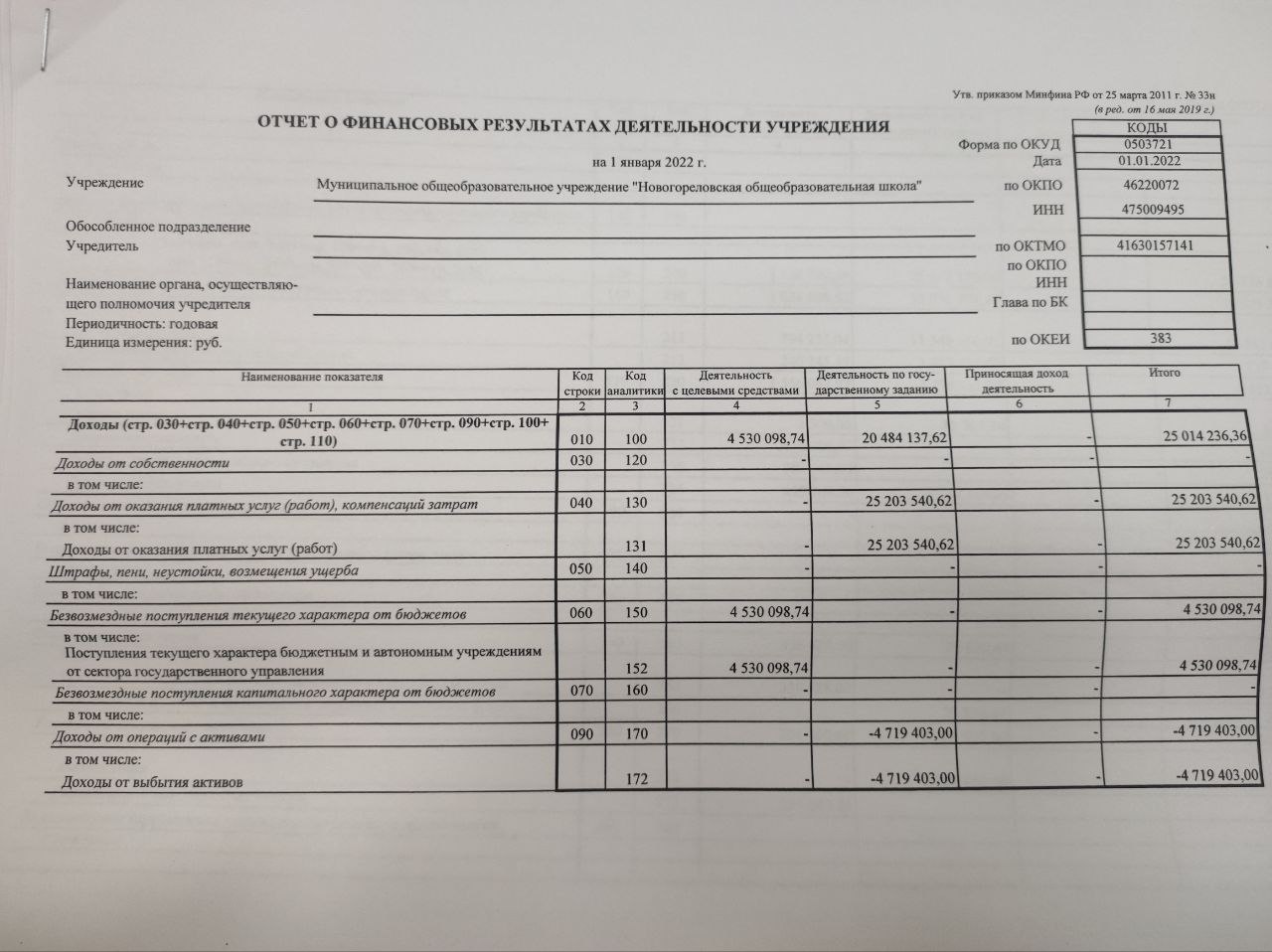 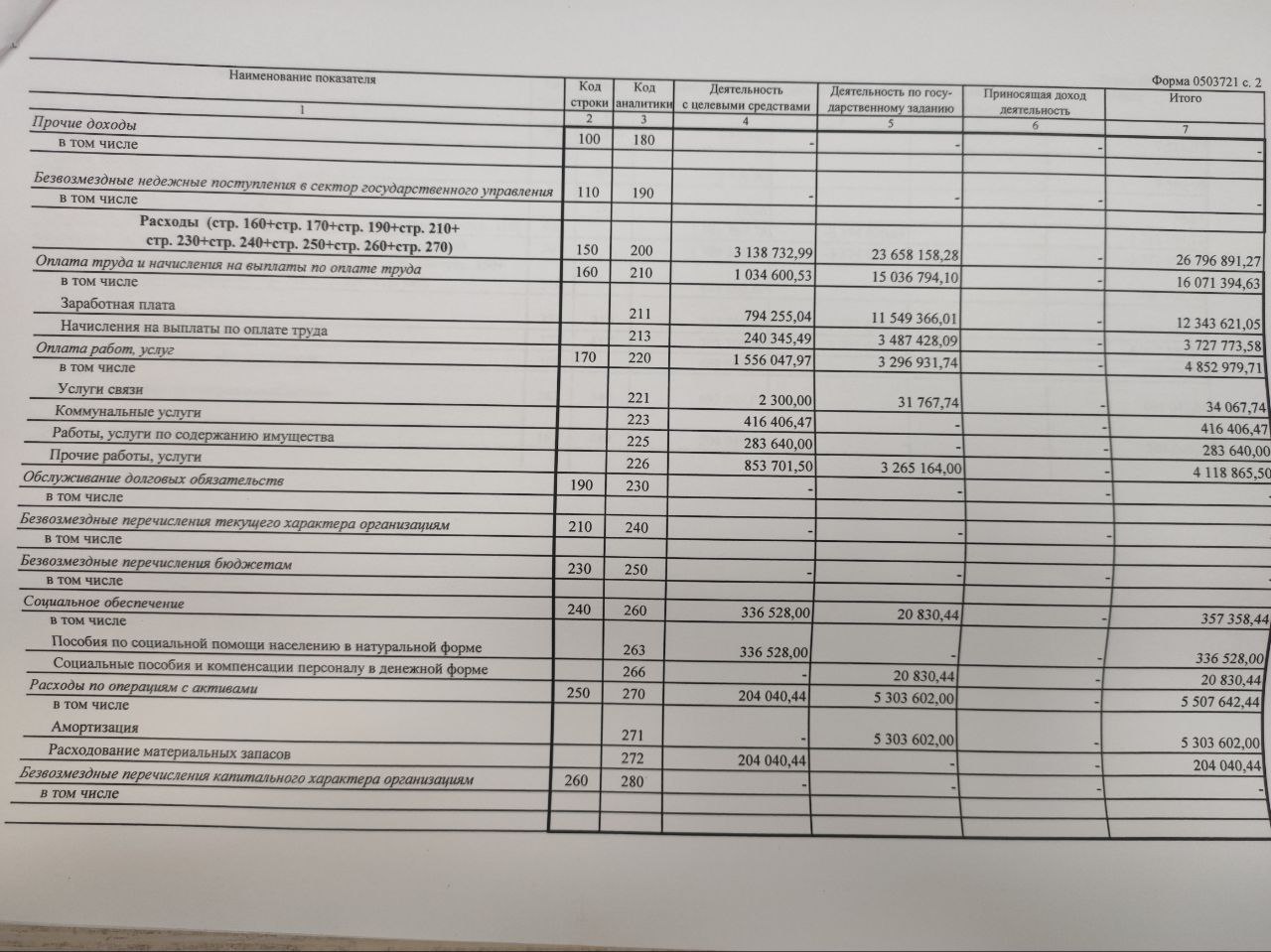 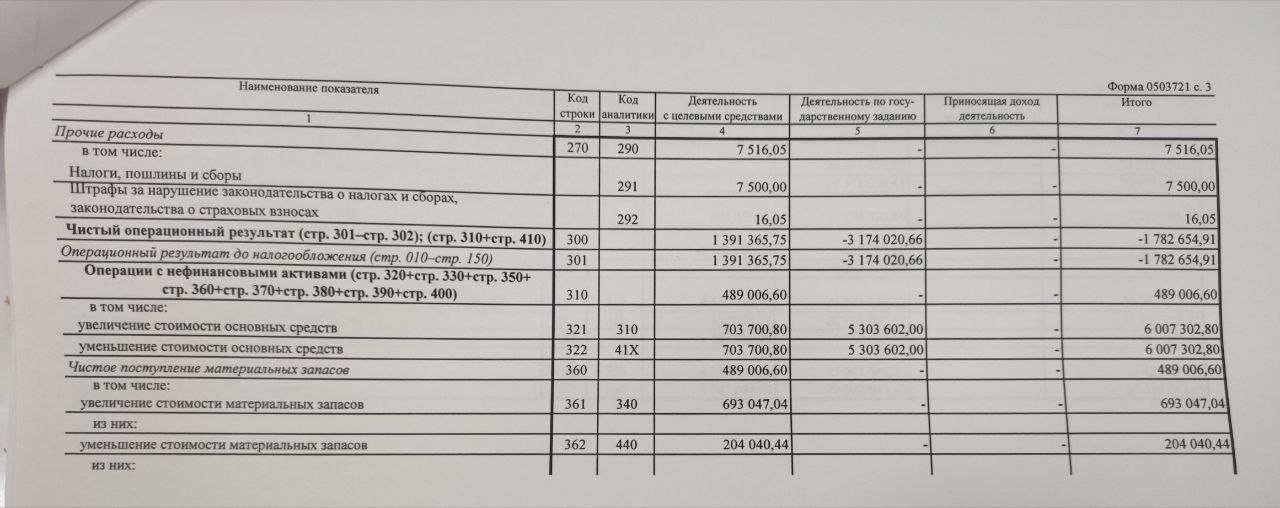 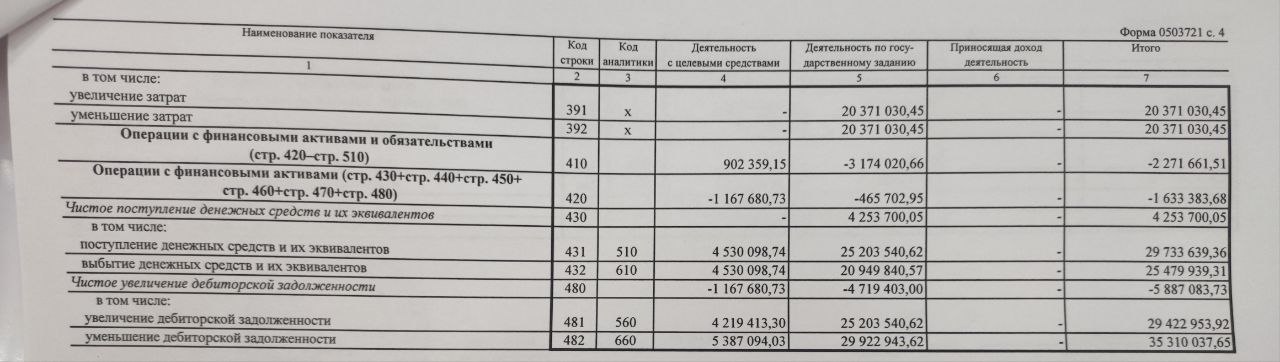 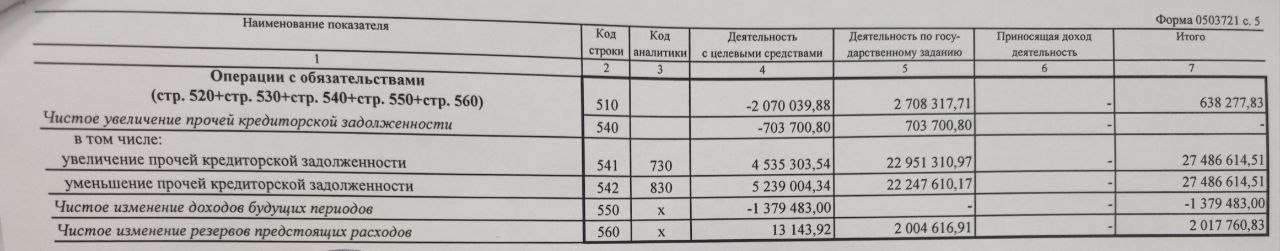 N п/пПоказателиЕдиница измерения1.Образовательная деятельностьОбразовательная деятельность1.1Общая численность учащихся845 человек1.2Численность учащихся по образовательнойпрограмме начального общего образования520 человек1.3Численность учащихся по образовательнойпрограмме основного общего образования325 человек1.4Численность учащихся по образовательнойпрограмме среднего общего образования0 человек1.5Численность/удельный вес численности учащихся, успевающих на "4" и "5" по результатам промежуточной аттестации, в общей численности учащихся360 человек/ 56,7% (без учета 1 классов)1.6Средний балл государственной итоговой аттестации выпускников 9 класса по русскому языку-1.7Средний балл государственной итоговой аттестации выпускников 9 класса по математике-1.8Средний балл единого государственногоэкзамена выпускников 11 класса по русскому языку-1.9Средний балл единого государственногоэкзамена выпускников 11 класса по математике-1.10Численность/удельный вес численности выпускников 9 класса, получивших неудовлетворительные результаты на государственной итоговой аттестации по русскому языку, в общей численности выпускников 9 класса-1.11Численность/удельный вес численности выпускников 9 класса, получивших неудовлетворительные результаты на государственной итоговой аттестации по математике, в общей численности выпускников 9 класса-1.12Численность/удельный вес численности выпускников 11 класса, получивших результаты ниже установленного минимального количества баллов единого государственного экзамена по русскому языку, в общей численности выпускников 11 класса-1.13Численность/удельный вес численности выпускников 11 класса, получивших результаты ниже установленного минимального количества баллов единого государственного экзамена по математике, в общей численности выпускников 11 класса-1.14Численность/удельный вес численностивыпускников 9 класса, не получивших аттестаты об основном общем образовании, в общей численности выпускников 9 класса-1.15Численность/удельный вес численности выпускников 11 класса, не получивших аттестаты о среднем общем образовании, в общей численности выпускников 11 класса-1.16Численность/удельный вес численности выпускников 9 класса, получивших аттестаты об основном общем образовании с отличием, в общей численности выпускников 9 класса-1.17Численность/удельный вес численности выпускников 11 класса, получивших аттестаты о среднем общем образовании с отличием, вобщей численности выпускников 11 класса-1.18Численность/удельный вес численности учащихся, принявших участие в различных олимпиадах, смотрах, конкурсах, в общей численности учащихся694 человека / 82%1.19Численность/удельный вес численности учащихся-победителей и призеров олимпиад, смотров, конкурсов, в общей численности  учащихся, в том числе:16 человек / 2 %1.19.1Регионального уровня-1.19.2Федерального уровня-1.19.3Международного уровня-1.20Численность/удельный вес численности учащихся, получающих образование с углубленным изучением отдельных учебных предметов, в общей численности учащихся-1.21Численность/удельный вес численности учащихся, получающих образование в рамках  профильного обучения, в общей численности учащихся-1.22Численность/удельный вес численности обучающихся с применением дистанционных образовательных технологий, электронного обучения, в общей численности учащихся845 человек/100%1.23Численность/удельный вес численности учащихся в рамках сетевой формы реализации образовательных программ, в общей численности учащихся-1.24Общая численность педагогических работников, в том числе:48 человек1.25Численность/удельный вес численности педагогических работников, имеющих высшее  образование, в общей численности педагогических работников39 человек/81%1.26Численность/удельный вес численностипедагогических работников, имеющих высшее  образование педагогической направленности (профиля), в общей численности педагогических работников23 человека/48%1.27Численность/удельный вес численностипедагогических работников, имеющих среднее профессиональное образование, в общей численности педагогических работников12 человек/25%1.28Численность/удельный вес численностипедагогических работников, имеющих среднее профессиональное образование педагогической направленности (профиля), в общей численности педагогических работников9 человек/19%1.29Численность/удельный вес численности  педагогических работников, которым по результатам аттестации присвоена квалификационная категория в общей численности педагогических работников, в том  числе:11 человек/ 23%1.29.1Высшая5 человек/ 10%1.29.2Первая6 человек/ 13%1.30Численность/удельный вес численности педагогических работников в общей численности педагогических работников, педагогический стаж работы которыхсоставляет:человек/%1.30.1До 5 лет23 человека/ 48%1.30.2Свыше 30 лет2 человека/ 4%1.31Численность/удельный вес численности педагогических работников в общей численности педагогических работников в  возрасте до 30 лет12 человек/ 25%1.32Численность/удельный вес численности педагогических работников в общей численности педагогических работников в возрасте от 55 лет3 человека/ 6%1.33Численность/удельный вес численности педагогических и административно-хозяйственных работников, прошедших за  последние 5 лет повышение квалификации / профессиональную переподготовку по профилю педагогической деятельности или иной осуществляемой в образовательной организации деятельности, в общей численности педагогических иадминистративно-хозяйственных работников35 человек / 73%1.34Численность/удельный вес численности педагогических и административно- хозяйственных работников, прошедших повышение квалификации по применению в образовательном процессе федеральных государственных образовательных стандартов в  общей численности педагогических и административно-хозяйственных работников35 человек / 73%2.ИнфраструктураИнфраструктура2.1Количество компьютеров в расчете на одногоучащегося0,15 единиц2.2Количество экземпляров учебной и учебно- методической литературы из общего количества единиц хранения библиотечного фонда, состоящих на учете, в расчете на одного  учащегося23,8 единиц2.3Наличие в образовательной организации системы электронного документооборотада2.4Наличие читального зала библиотеки, в том числе:да2.4.1С обеспечением возможности работы настационарных компьютерах или использования переносных компьютеровда2.4.2С медиатекойда2.4.3Оснащенного средствами сканирования ираспознавания текстовнет2.4.4С выходом в Интернет с компьютеров,расположенных в помещении библиотекида2.4.5С контролируемой распечаткой бумажныхматериаловда2.5Численность/удельный вес численности учащихся, которым обеспечена возможность пользоваться широкополосным Интернетом (неменее 2 Мб/с), в общей численности учащихся845 человек/100%2.6Общая площадь помещений, в которых осуществляется образовательная деятельность, в расчете на одного учащегося 4,7 кв.м